POWIATOWY PROGRAMROZWOJU PIECZY ZASTĘPCZEJW GMINIE MIEJSKIEJ KRAKÓWNA LATA 2023–2025WPROWADZENIE	Powiatowy Program Rozwoju Pieczy Zastępczej w Gminie Miejskiej Kraków na lata 2023-2025 został opracowany na podstawie ustawy z dnia 9 czerwca 2011 r. o wspieraniu rodziny i systemie pieczy zastępczej. Podstawę prawną Programu stanowi art. 180 pkt 1 ww. ustawy, zgodnie z którym, do zadań własnych powiatu należy opracowanie i realizacja 3-letnich powiatowych programów dotyczących rozwoju pieczy zastępczej. Ze względu na fakt, że realizacja celów Programu jest procesem o charakterze wieloletnim, założenia niniejszego opracowania w znacznej części stanowią kontynuację kierunków rozwoju określonych w ,,Powiatowym programie rozwoju pieczy zastępczej w Gminie Miejskiej Kraków na lata 2020- 2022”.Naturalnym środowiskiem dla wychowywania dziecka jest rodzina. Zdarzają się jednak takie sytuacje, w których rodzice nie mogą zapewnić swojemu dziecku opieki i wychowania. Wówczas, zgodnie z art. 72 ust. 2 Konstytucji Rzeczypospolitej Polskiej oraz art. 20 Konwencji o Prawach Dziecka, obowiązek zapewnienia dziecku opieki i wychowania spoczywa na władzy publicznej. Taka opieka nad dzieckiem organizowana oraz finansowana przez władze publiczne nosi nazwę pieczy zastępczej. Kluczowe unormowania prawne dotyczące organizowania i finansowania pieczy zastępczej oraz zasady usamodzielniania się wychowanków pieczy zawarte są w ustawie o wspieraniu rodziny i systemie pieczy zastępczej. W związku z tym, że umieszczenie dziecka w pieczy zastępczej odbywa się co do zasady na podstawie orzeczenia sądu opiekuńczego, istotne przepisy w tym zakresie zawiera również Kodeks rodzinny i opiekuńczy. Zatem mając na uwadze dobro dziecka i jego potrzeby w przypadku, gdy dziecko na podstawie decyzji sądu jest całkowicie lub częściowo pozbawione opieki rodzicielskiej, powiat ma obowiązek zapewnić mu opiekę i wychowanie w warunkach jak najbardziej zbliżonych do warunków naturalnych. Obowiązek ten wynika z zapisów zawartych w Ustawie z dnia 9 czerwca 2011 roku o wspieraniu rodziny i systemie pieczy zastępczej, na podstawie której jednostka samorządu terytorialnego jest zobowiązana do zapewnienia dzieciom i młodzieży, pozbawionej opieki rodziny (opiekunów), pieczy zastępczej rodzinnej lub instytucjonalnej. Informacje dotyczące organizacji tej pieczy winny zostać zawarte w przygotowywanym Programie Rozwoju Pieczy Zastępczej. Zadania są realizowane we współpracy z jednostkami administracji samorządowej, jak również podmiotami, o których mowa w ustawie o działalności pożytku publicznego 
i o wolontariacie, czyli organizacjami pozarządowymi, społecznymi, związkami wyznaniowymi i Kościołami.W Programie przedstawiono również charakterystykę pieczy zastępczej w Gminie Miejskiej Kraków, 
z uwzględnieniem dynamiki zmian w tym obszarze w latach 2020 - 2022. Dokonano także podsumowania działań podejmowanych na rzecz pieczy zastępczej. Opisano również cele i kierunki rozwoju pieczy zastępczej planowane do realizacji w latach 2023 – 2025. Podstawowe założenia programu koncentrują się wokół rozwoju rodzinnych form pieczy zastępczej, specjalistycznego wsparcia dla rodzin zastępczych i ich podopiecznych, dostosowania usług świadczonych w całodobowych placówkach opiekuńczo-wychowawczych do faktycznych potrzeb dzieci oraz wsparcia usamodzielnianych wychowanków. Program zawiera również informacje dotyczące limitu rodzin zastępczych zawodowych na terenie Gminy Miejskiej Kraków w okresie jego obowiązywania. Przy określaniu obszarów problemowych oraz poszczególnych celów oparto się na danych statystycznych, ze źródeł Miejskiego Ośrodka Pomocy Społecznej w Krakowie.Wyjaśnienie pojęć użytych w Programie Rozwoju Pieczy w Gminie Miejskiej KrakówUstawa - Ustawa z dnia 9 czerwca 2011 r. o wspieraniu rodziny i systemie pieczy zastępczej (Dz.U. z 2022 r. poz. 447 ze zm.).Piecza zastępcza – to opieka sprawowana nad dzieckiem w przypadku trwałej lub przejściowej niemożności zapewnienia dziecku opieki i wychowania przez rodziców. Objęcie dziecka pieczą zastępczą następuje na okres nie dłuższy niż do osiągnięcia przez nie pełnoletności, a w przypadku osób, które osiągnęły pełnoletność przebywając w pieczy zastępczej, nie dłużej niż do ukończenia 25 roku życia zgodnie z warunkami określonymi w ustawie. Piecza zastępcza sprawowana jest w formie rodzinnej lub instytucjonalnej.Rodzinna piecza zastępcza, piecza rodzinna – system pieczy zastępczej, w skład którego wchodzą rodziny zastępcze: spokrewnione, niezawodowe, zawodowe oraz rodzinne domy dziecka:Rodzina zastępcza spokrewniona (zwana dalej „RZS”), tworzona jest przez krewnych dziecka będących wstępnymi (dziadkowie) lub rodzeństwo dziecka; Rodzina niezawodowa (zwana dalej „RZN”), tworzona jest przez osoby niebędące krewnymi wstępnymi lub rodzeństwem dziecka, nie pobierające wynagrodzenia z tego tytułu;Rodzina zastępcza zawodowa (zwana dalej „RZZ”) to rodzina niebędąca krewnymi dziecka, z którą została zawarta umowa o pełnienie funkcji rodziny zastępczej zawodowej. Szczególnymi typami rodzin zastępczych zawodowych są:RZZ pełniąca funkcję pogotowia rodzinnego, w której umieszcza się dziecko nie dłużej niż na okres 4 miesięcy lub do zakończenia postępowania sądowego,RZZ specjalistyczna, w której umieszcza się dziecko w szczególności legitymujące się orzeczeniem o niepełnosprawności lub orzeczeniem o znacznym lub umiarkowanym stopniu niepełnosprawności i dzieci umieszczone na podstawie ustawy z dnia 26 października 1982 roku o postępowaniu w sprawach nieletnich lub małoletnie matki z dziećmi;Rodzinny dom dziecka - (zwany dalej „RDD”): w którym umieszcza się łącznie nie więcej niż 8 dzieci.Instytucjonalna piecza zastępcza – system pieczy zastępczej sprawowany w formie placówek opiekuńczo – wychowawczych (zwanych dalej „POW”):POW typu rodzinnego – w której maksymalnie może przebywać do 8 dzieci w różnym wieku;POW typu interwencyjnego – zapewnia doraźną opiekę nie więcej niż 14 dzieciom powyżej 10 roku życia. Pobyt w takiej placówce nie może trwać dłużej niż 3 miesiące lub może zostać przedłużony do zakończenia postępowania sądowego;POW typu socjalizacyjnego – zapewnia opiekę i wychowanie nie więcej niż 14 dzieciom powyżej 10 roku życia;POW typu specjalistyczno–terapeutycznego, w której może maksymalnie przebywać 14 dzieci powyżej 10 roku życia o indywidualnych potrzebach w tym: posiadających orzeczenie o niepełnosprawności lub o umiarkowanym i znacznym stopniu niepełnosprawności, wymagających stosowania specjalnych metod wychowawczych i specjalistycznej terapii lub wymagających wyrównywania opóźnień rozwojowych i edukacyjnych.Organizator rodzinnej pieczy zastępczej – organizatorem rodzinnej pieczy zastępczej jest Miejski Ośrodek Pomocy Społecznej w Krakowie (dalej zwany „MOPS”). W ramach struktury MOPS zadania organizatora realizuje Zespół ds. Rodzinnej Pieczy Zastępczej (dalej zwany „Zespołem”).Koordynator rodzinnej pieczy zastępczej (dalej zwany „koordynatorem”) – wyznaczony pracownik Zespołu ds. Rodzinnej Pieczy Zastępczej, do którego zadań należy m.in. udzielanie pomocy rodzinom zastępczym w realizacji zadań wynikających z ustawy o wspieraniu rodziny 
i systemie pieczy zastępczej.Pracownik organizatora rodzinnej pieczy zastępczej – wyznaczony pracownik Zespołu ds. Rodzinnej Pieczy Zastępczej, do którego zadań należy:praca z pełnoletnimi wychowankami pozostającymi w dotychczasowej rodzinie zastępczej;pomoc rodzinom zastępczym z dziećmi, które nie sprawiają problemów opiekuńczo-wychowawczych, a opieka nad nimi realizowana jest w należyty sposób.Osoba usamodzielniana:Na podstawie ustawy o pomocy społecznej – osoba pełnoletnia opuszczająca dom pomocy społecznej dla dzieci i młodzieży niepełnosprawnych intelektualnie, dom dla matek, dom dla matek z małoletnimi dziećmi i kobiet w ciąży, schronisko dla nieletnich, zakład poprawczy, specjalny ośrodek szkolno–wychowawczy, specjalny ośrodek wychowawczy, młodzieżowy ośrodek socjoterapii zapewniający całodobowa opiekę i wychowanie oraz młodzieżowy ośrodek wychowawczy;Na podstawie ustawy o wspieraniu rodziny i pieczy zastępczej – osoba pełnoletnia opuszczająca rodzinną pieczę zastępczą lub placówkę opiekuńczo–wychowawczą. Indywidualny Program Usamodzielnienia (dalej IPU) – dokument opracowany przez osobę usamodzielnianą we współpracy z opiekunem usamodzielnienia, co najmniej na miesiąc przed osiągnięciem przez wychowanka pełnoletności, określający w szczególności: zakres ich współdziałania, sposób uzyskania przez osobę usamodzielnianą wykształcenia lub kwalifikacji zawodowych, pomocy w uzyskaniu odpowiednich warunków mieszkaniowych oraz w podjęciu przez niego zatrudnienia. Opiekun usamodzielnienia – osoba wspierająca wychowanka w procesie usamodzielnienia. Gmina, GMK - należy przez to rozumieć Gminę Miejską Kraków.ROZDZIAŁ I DZIAŁANIA PODEJMOWANE W RAMACH POWIATOWEGO PROGRAMU ROZWOJU PIECZY W LATACH 2020-2022 Charakterystyka pieczy zastępczejRodzinna piecza zastępcza 
Zgodnie z obowiązującymi przepisami prawa podstawową formą pieczy zastępczej jest piecza rodzinna, w której dzieci powinny mieć zapewnioną opiekę i wychowanie jak najbardziej zbliżoną do naturalnego środowiska wychowawczego. Ustawodawca zakłada rozwój rodzinnej pieczy zastępczej 
w miejsce pieczy instytucjonalnej. Zgodnie z tym założeniem, wszystkie dzieci do 10 roku życia, które nie mogą pozostawać w rodzinach biologicznych, winny być umieszczone w rodzinnej pieczy zastępczej. W celu określenia sposobu realizacji powyższego założenia, niezbędne jest scharakteryzowanie funkcjonującej na terenie Gminy rodzinnej pieczy zastępczej. Ponadto omówione w tym rozdziale zostaną trudności występujące w rodzinach zastępczych oraz wsparcie udzielane opiekunom i dzieciom.Tabela . Liczba rodzinnych form pieczy zastępczej i liczba dzieci przebywających w pieczy w latach 2020-2022 (stan na 30.06 i 31.12)Źródło: Dane sprawozdawcze MOPS KrakówZestawienie liczby rodzinnej pieczy zastępczej i dzieci w niej przebywających pokazuje, że wartości te pozostają w ostatnich latach na zbliżonym poziomie. Zaobserwować można spadek liczby rodzin zastępczych spokrewnionych i niezawodowych przy jednoczesnym spadku liczby dzieci przebywających w danej formie rodziny zastępczej oraz spadek liczby rodzin zastępczych zawodowych przy jednoczesnym wzroście liczby dzieci przebywających w rodzinie.W latach 2020–2022 rodziny zastępcze spokrewnione stanowiły ok 64% wszystkich form pieczy zastępczej. W dalszym ciągu mimo intensywnych zabiegów niewystarczająca jest liczba RZZ, a to ona determinuje rozwój w obszarze rodzinnej pieczy zastępczej.W latach 2020-2022 stanowiły one ok. 13% ogółu. Szczegółowe rozbicie na poszczególne typy rodzin zawodowych pokazuje poniższa tabela.Tabela  Liczba rodzinnej  pieczy zastępczej i dzieci w niej przebywających w latach 2020-2022 (stan na 30.06 i 31.12)Źródło: Dane sprawozdawcze MOPS Kraków.Z powyższego zestawienia wnioskować można, iż w latach 2020-2022 nastąpił spadek liczby RZZ pełniących funkcję pogotowania rodzinnego. Charakteryzując rodzinną pieczę zastępczą należy również uwzględnić trudności występujące w związku ze sprawowaną opieką. Na podstawie danych własnych MOPS można stwierdzić, iż trudności uzależnione są od typu rodziny zastępczej. W RZS, w których pieczę zastępczą sprawują dziadkowie występują głównie problemy wynikające z różnicy pokoleń, niepełnosprawności, kłopotów zdrowotnych, braku sił fizycznych i obniżonej sprawności psychicznej związanej z wiekiem opiekunów. Innego rodzaju trudności mogą się pojawić, kiedy funkcję RZS pełni rodzeństwo. W tym przypadku różnica wieku jest często nieznaczna, opiekunowie są osobami bardzo młodymi, nieposiadającymi doświadczenia pozwalającego na bycie autorytetem dla młodszego rodzeństwa. Natomiast RZZ napotykają problemy w komunikacji z rodzicami biologicznymi, będące skutkiem występujących u nich problemów. Kolejnym problemem w tej grupie rodzinnej pieczy zastępczej będzie przedłużający się czas pobytu dziecka w pogotowiu rodzinnym. Zgodnie z przepisami dziecko umieszczone jest w pogotowiu do czasu unormowania jego sytuacji, jednak nie dłużej niż 8 miesięcy. W szczególnie uzasadnionych przypadkach okres ten może być wydłużony do zakończenia postępowania sądowego o powrót dziecka do rodziny lub przysposobienie. Przyczyny przedłużającego się pobytu dzieci w pogotowiach rodzinnych wynikają z:przedłużających się postępowań sądowych:skutków pandemii COVID-19 (ograniczone możliwości pracy z rodziną, narastające problemy psychiczne w rodzinach),problemów zdrowotnych i deficytów rozwojowych dzieci, co ma niebagatelny wpływ na umieszczenie dziecka w rodzinie adopcyjnej. Tabela . Liczba dzieci przebywających w rodzinnych formach pieczy zastępczej w latach 2020-2022 (stan na 30.06 i 31.12)Źródło: Dane sprawozdawcze MOPS Kraków Analizując wartości zapisane w powyższej tabeli można postawić wniosek, iż na przestrzeni lat liczba dzieci przebywających w rodzinnej pieczy utrzymuje się zasadniczo na podobnym poziomie, natomiast zmianie ulega struktura wieku dzieci umieszczanych w pieczy. Liczba noworodków utrzymuje się na wysokim poziomie, co podyktowane jest lokalizacją szpitali położniczych na terenie GMK. Rośnie również liczba dzieci do 6 roku życia umieszczanych w rodzinnej pieczy zastępczej. Jest to efekt realizacji przekształceń pieczy zastępczej, zgodnie z którymi w pieczy rodzinnej w pierwszej kolejności są umieszczane dzieci do 10 roku życia. Z reguły dzieci umieszczane są w pieczy w sytuacji wystąpienia nie jednego, a kilku powodów określonych poniżej. Przyczyny są ze sobą powiązane i nieraz wynikają jedna z drugiej, np. uzależnienie rodziców powoduje bezradność w sprawach opiekuńczo wychowawczych. Dlatego w poniższym zestawieniu uwzględniono wiodące przyczyny umieszczenia dziecka w rodzinnej pieczy zastępczej.  Najczęstszą przyczyną umieszczania dzieci w rodzinnej pieczy zastępczej jest bezradność 
w sprawach opiekuńczo–wychowawczych, stanowiąca ok. 35% wszystkich przyczyn. Kolejną dominującą przyczyną jest uzależnienie rodziców, stanowiące ok. 22%. Żadne z dzieci, które zostały umieszczone od 2020 do 2022 roku nie zostało umieszczone w pieczy zastępczej z powodu nieodpowiednich warunków mieszkaniowych, czy ubóstwa.Tabela 4. Przyczyny umieszczania dzieci przebywających w rodzinnej pieczy zastępczej w latach 2020-2022 (stan na 30.06 i 31.12)Źródło: Dane sprawozdawcze MOPS Kraków.W celu zapewnienia prawidłowego funkcjonowania rodzin zastępczych, ich rozwoju oraz optymalnego zaspokojenia potrzeb dzieci, niezbędne jest funkcjonowanie systemu, który będzie udzielał wsparcia merytorycznego zarówno małoletnim, jak i osobom sprawującym pieczę. Podejmowane w tym zakresie działania obrazuje poniższa tabela.Tabela 5.  Rodzaje usług świadczonych dla rodzin zastępczych w latach 2020-2022 Źródło: Dane sprawozdawcze MOPS Kraków MOPS prowadząc systematyczną pracę z rodzinami zastępczymi wspiera je na wielu płaszczyznach codziennego funkcjonowania. Osoby sprawujące pieczę rodzinną współpracują z koordynatorami rodzinnej pieczy zastępczej oraz pracownikami organizatora rodzinnej pieczy zastępczej, w tym psychologami. W problematycznych sytuacjach RZ wraz z pracownikami MOPS poszukują właściwych rozwiązań, mających bezpośredni wpływ na jakość sprawowanej przez nią opieki nad dzieckiem. Również małoletni w pieczy w razie potrzeby mogą liczyć na pomoc psychologiczną, co wpływa na konstruktywne rozwiązywanie trudności z jakimi się spotykają.Organizator rodzinnej pieczy zastępczej umożliwia rodzinom zastępczym dostęp do specjalistycznego wsparcia w formie superwizji indywidualnych i grupowych, a także umożliwia udział w grupach wsparcia oraz wieloaspektowych szkoleniach. Grupy wsparcia i superwizje stanowią przestrzeń do wymiany wspólnych doświadczeń oraz odreagowania napięcia emocjonalnego, które może powstawać w czasie wykonywania postawionych przed nimi zadań. Dzięki udziałowi w tego typu formach wsparcia RZ znajdują często rozwiązania pojawiających się problemów. Natomiast udział w szkoleniach pozwala im zdobywać niezbędną wiedzę merytoryczną. Szkolenia mają różnorodny charakter, uwzględniający potrzeby rodziny. Tematyka szkoleń obejmuje m.in. psychologiczne aspekty związane z funkcjonowaniem dziecka przebywającego w pieczy, zagadnienia prawne, zadania, obowiązki i funkcje rodziny zastępczej. Przykładowe tematy szkoleń to: przeżywanie procesu żałoby u dzieci i młodzieży, rozwój więzi, rozwój choroby sierocej u dziecka, seksualność osób z niepełnosprawnością intelektualną, rozwijanie umiejętności społecznych dziecka, e-komunikacja i jej wpływ na funkcjonowanie emocjonalno-społeczne dzieci i młodzieży, zazdrość między dziećmi oraz kursy pierwszej pomocy.Powyższa tabela nie daje możliwości porównania poszczególnych lat i nie pokazuje tendencji w zakresie realizowanych szkoleń, superwizji czy organizowanych grup wsparcia ze względu na fakt, że lata 2020-2021 były obwarowane obostrzeniami pandemicznymi, a co za tym idzie możliwość kontaktu bezpośredniego rodzin była zdecydowanie ograniczona. W II połowie 2020 roku zaczęto wykorzystywać środki porozumiewania się na odległość. Sytuacja epidemiologiczna spowodowana pandemią COVID-19 wymusiła podjęcie różnorakich działań mających na celu przeciwdziałanie jej skutkom. Zasadniczym działaniem wobec RZ było wsparcie ich w zakresie problemów natury emocjonalnej. Problem ten narastał, a przedłużająca się izolacja, brak możliwości udziału w bezpośrednich spotkaniach z drugim człowiekiem, ograniczanie w podróżowaniu, nauka zdalna i izolacja rówieśnicza wzmagały konieczności udzielania w coraz szerszym zakresie poradnictwa specjalistycznego dla rodzin zastępczych i wychowanków. Jak obrazuje powyższe zestawienie w stosunku do 2020 roku liczba porad specjalistycznych skierowanych do rodzin zastępczych i małoletnich w nich przebywających w 2021 roku zwiększyła się o 23%, natomiast w 2022 r. w stosunku do 2021 r. o 24%. Duże znaczenie w integracji środowisk rodzin zastępczych mają wyjazdy i spotkania z udziałem podopiecznych. MOPS umożliwia RZ także udział w wydarzeniach okolicznościowych, takich jak wspólna Wigilia, Mikołajki czy spotkania Wielkanocne. Podczas tego typu wydarzeń rodziny zastępcze dzielą się ze sobą doświadczeniami, poznają się nawzajem i nawiązują relacje. Niestety jak łatwo zauważyć RZ jest wciąż zdecydowanie za mało w stosunku do potrzeb. Dlatego też MOPS organizuje różnego typu akcje promujące rodzicielstwo zastępcze oraz wychodzi z szeroką ofertą dla potencjalnych kandydatów na RZ. Aby przekonać tych, którzy zastanawiają się nad pełnieniem funkcji RZ, MOPS proponuje liczne formy wsparcia na każdym etapie współpracy. Wszystko po to, by stworzyć w Krakowie adekwatną do potrzeb społeczność rodziców zastępczych. Powyższe zestawienie obrazuje dynamiczny wzrost liczby przedsięwzięć promujących rodzicielstwo zastępcze. W 2021 r. w stosunku do 2020 r. widać wzrost o 137%. Przy czym należy zaznaczyć, że  2020 r. działania planowane do realizacji np. podczas imprez miejskich czy nakierowane bezpośrednio na rodziny, były odwoływane z powodu pandemii. Dane z tego roku nie dają właściwego obrazu możliwych działań promujących.Natomiast w 2022 r. w stosunku do 2021 r. widoczny jest wzrost działań promocyjnych o 33%. Należy zaznaczyć, że w 2022 r. przeprowadzono szeroką kampanię społeczną "Pomóż mi odnaleźć dom" nakierowaną na promocję rodzicielstwa zastępczego. Kampania realizowana była poprzez: ekspozycję billboardów i city-lightów,  publikacje w social mediach,  emisje filmu reklamowego na Facebooku, YouTube i w telewizji, emisje reklamy w środkach komunikacji publicznej (na monitorach w tramwajach) oraz na ekranach krakowskich kin. Dodatkowo informacja o kampanii społecznej była przekazywana przez media oraz strony internetowe. MOPS prowadzi ciągły nabór kandydatów do pełnienia funkcji rodziny zastępczej zawodowej, rodziny zastępczej niezawodowej lub do prowadzenia rodzinnego domu dziecka. Osoby ubiegające się o pełnienie funkcji RZ mogą zgłosić się do pracowników Zespołu osobiście lub telefonicznie celem uzyskania informacji o obowiązującej procedurze oraz o warunkach jakie winni spełnić kandydaci. Pracownicy Zespołu przedstawiają wykaz dokumentów, jakie należy dostarczyć, nakreślają specyfikę funkcjonowania rodzin zastępczych lub RDD oraz uświadamiają problemy dziecka kierowanego do pieczy zastępczej. Szkolenia dla kandydatów na rodziny zastępcze z reguły prowadzone są w 2 cyklach: jesiennym i zimowym. Zajęcia o charakterze edukacyjno – warsztatowym realizowane są podczas 10 sesji obejmujących 17 obszarów tematycznych. W 2020 r. ze względu na pandemię możliwe było przeprowadzenie tylko jednego cyklu z zachowaniem wymogów sanitarnych dotyczących bezpieczeństwa zebranych. Natomiast w 2021 r., w dalszym ciągu biorąc pod uwagę ww. obostrzenia, zorganizowane zostały 3 cykle. W roku 2022 odbyły się 2 cykle szkoleniowe: pierwszy dla 11 uczestników, drugi dla 16 kandydatów.Odrębną formą wsparcia dla RZ i RDD z terenu GMK jest Program Aktywności Lokalnej (PAL). Zadania PAL mają na celu wyrównywanie szans RZ i RDD poprzez m.in. zwiększenie kompetencji RZ, integrację RZ, rozwój pasji i zainteresowań dziecięcych oraz umożliwienie dostępu do usług specjalistycznych, w tym od 2022 r. o możliwość konsultacji z psychiatrą.Tabela 6. Rodzaje usług świadczonych dla rodzin zastępczych w ramach Programu Aktywności Lokalnej w latach 2020 – 2022Źródło: Dane sprawozdawcze MOPS Kraków Wsparcie finansowe w obszarze rodzinnej pieczy zastępczejZgodnie z ustawą rodzinie zastępczej oraz prowadzącemu RDD na każde umieszczone dziecko przysługuje świadczenie na pokrycie kosztów jego utrzymania, ponadto może się starać o świadczenia, które wynikają z pojawiających się potrzeb takich jak:dofinansowanie do wypoczynku poza miejscem zamieszkania dziecka;świadczenie na pokrycie:niezbędnych kosztów związanych z potrzebami przyjmowanego dziecka – jednorazowo;kosztów związanych z wystąpieniem zdarzeń losowych lub innych zdarzeń mających wpływ na jakość sprawowanej opieki – jednorazowo lub okresowo;środki finansowe na utrzymanie lokalu mieszkalnego w budynku wielorodzinnym lub domu jednorodzinnym, a także raz w roku świadczenie na przeprowadzenie niezbędnego remontu; jeżeli w rodzinie zastępczej jest umieszczonych powyżej 3 dzieci, środki finansowe na utrzymanie lokalu rodzina zastępcza otrzymuje z mocy ustawy, tak jak rodzinny dom dziecka.Rodzinie zastępczej zawodowej oraz prowadzącemu rodzinny dom dziecka przysługuje wynagrodzenie, a jego wysokość została określona w Uchwale nr LXXI/2301/2022 Rady Miasta Krakowa z dnia 30 marca 2022 r. zmieniająca uchwałę Nr CIV/2683/18 w sprawie określenia szczegółowych warunków wynagradzania rodzin zastępczych zawodowych i osób prowadzących rodzinne domy dziecka na podstawie umów zawartych z Gminą. Tabela .  Świadczenia wypłacone na dzieci w okresie od 2020 roku do 2022 roku.Źródło: Dane sprawozdawcze MOPS Kraków	Na podstawie danych zawartych w powyższej tabeli należy wskazać, iż wysokość wypłacanych świadczeń na pokrycie kosztów utrzymania dziecka w pieczy zastępczej oraz dodatku z tytułu  niepełnosprawności corocznie wzrasta m.in. w związku z waloryzacją świadczeń zgodnie z art. 86 ust. 1
ustawy, która miała miejsce zarówno w połowie 2021 r. jak również w 2022 r. W zdecydowanej większości wzrosły również wydatki na realizację innych świadczeń przyznawanych na rzecz RZZ oraz RDD, których wysokość uzależniona jest od możliwości finansowych GMK.Tabela . Wypłacone wynagrodzenia okresie od 2020 roku do 2022 roku Źródło: Dane sprawozdawcze MOPS Kraków	Poniżej przedstawiono wykresy ukazujące wzrost wynagrodzeń dla RZZ.Wykres  Wysokość wynagrodzenia rodziny zastępczej zawodowej z 1 dzieckiem w latach 2020-2022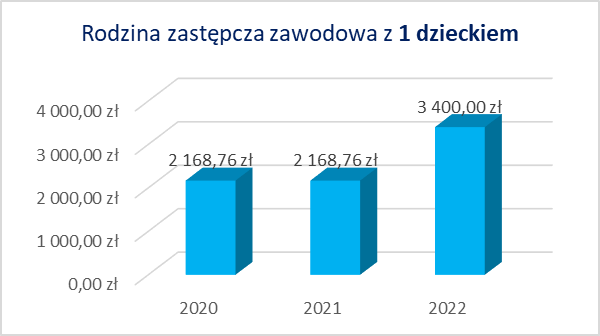 Wykres 2. Wysokość wynagrodzenia rodziny zastępczej zawodowej z 2 dzieci w latach 2020-2022Wykres 3.  Wysokość wynagrodzenia rodziny zastępczej zawodowej z 3 dzieci w latach 2020-2022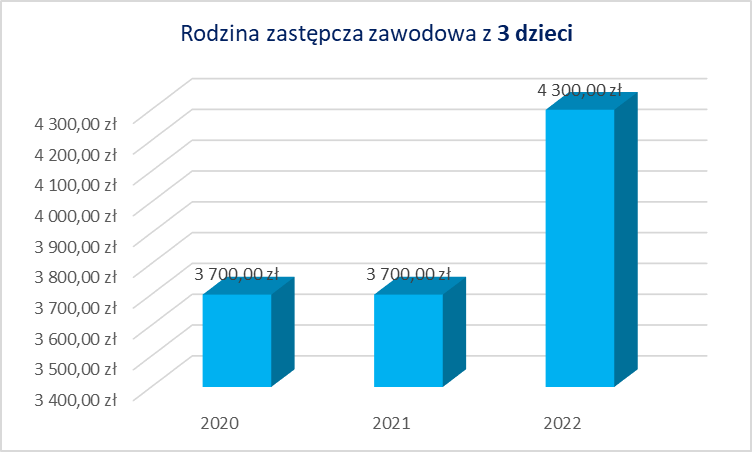 Wykres 4. Wysokość wynagrodzenia rodziny zastępczej zawodowej z 4  dzieci w latach 2020-2022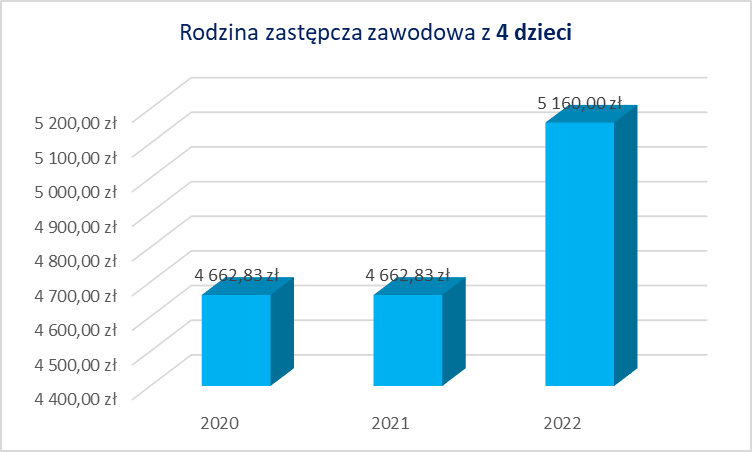 Wykres 5. Wysokość wynagrodzenia rodziny zastępczej zawodowej specjalistycznej z 1 dzieckiem w latach 2020-2022Wykres 6. Wysokość wynagrodzenia rodziny zastępczej zawodowej specjalistycznej z 2 dzieci w latach 2020-2022Wykres 7.  Wysokość wynagrodzenia rodziny zastępczej zawodowej specjalistycznej z 3 dzieci w latach 2021-2022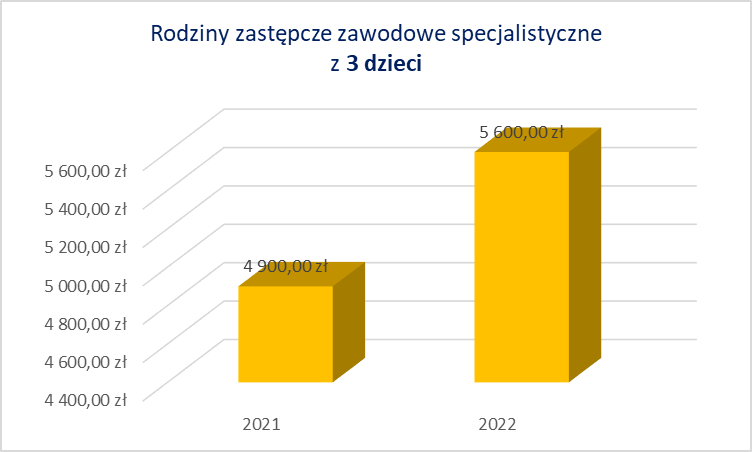 Wykres 8. Wysokość wynagrodzenia rodziny zastępczej zawodowej pełniącej funkcję pogotowia rodzinnego z 1 dzieckiem w latach 2020-2022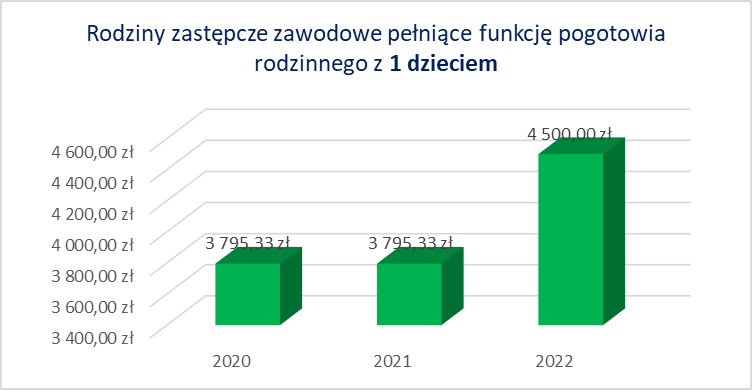 Wykres 9.  Wysokość wynagrodzenia rodziny zastępczej zawodowej pełniącej funkcję pogotowia rodzinnego  z 2 dzieci w latach 2020-2022Wykres 10. Wysokość wynagrodzenia rodziny zastępczej zawodowej pełniącej funkcję pogotowia rodzinnego z 3 dzieci w latach 2020-2022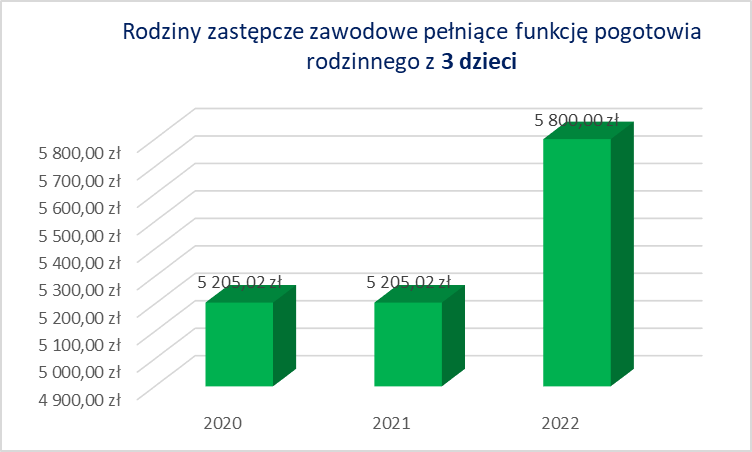 Wykres 11. Wysokość wynagrodzenia w rodzinnych domach dziecka z 4-5 dzieci w latach 2020-2022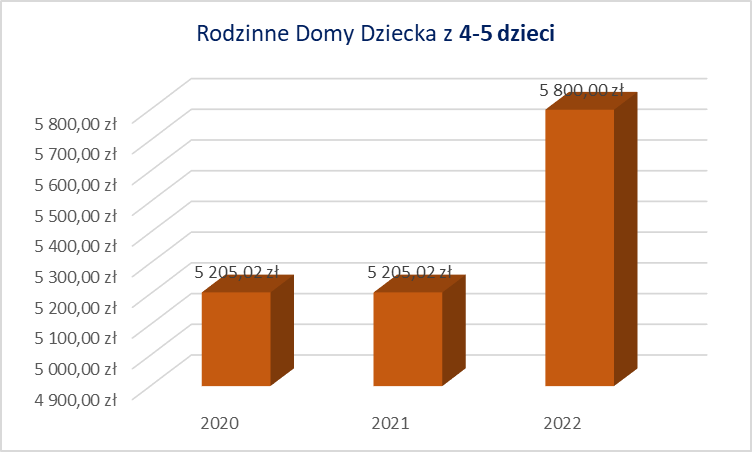 Wykres 12. Wysokość wynagrodzenia w rodzinnych domach dziecka z 6-8 dzieci w latach 2020-2022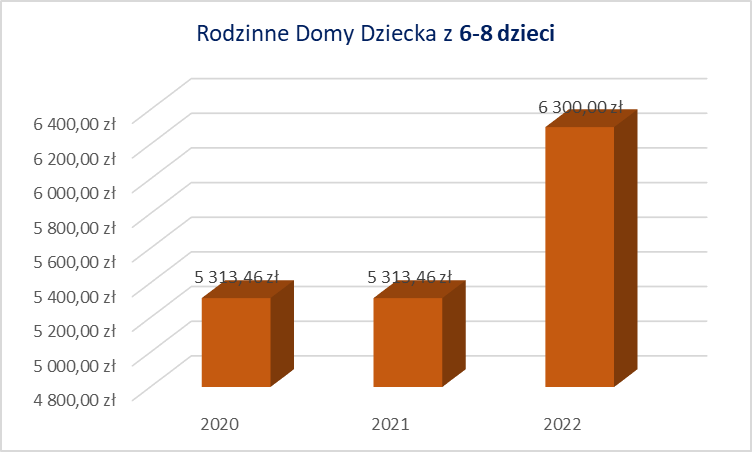 Z analizy danych zwartych w powyższej tabeli oraz zamieszczonych wykresach wynika, 
że wynagrodzenia RZZ i RDD w roku 2022 r. wzrosły w porównaniu do lat 2020 i 2021. W roku 2020 r. podniesienie wynagrodzeń uwarunkowane było zapisami art. 86 ust. 1 ustawy, natomiast 2021 roku i 2022 wzrost wysokości wynagrodzeń zostały określone w Uchwałach Rady Miasta Krakowa i przewyższa minimalne określone w ustawie stawki wynagrodzenia dla RZZ i RDD.System instytucjonalnej pieczy zastępczej
	Dzieci pozbawione częściowo lub całkowicie opieki rodzicielskiej, po wyczerpaniu możliwości udzielenia pomocy w rodzinie biologicznej lub w przypadku braku możliwości umieszczenia w RPZ, mogą zostać umieszczone w POW. Tabela . Liczba POW poszczególnych typów w latach 2020 – 2022 oraz przebywających w nich dzieci (stan na 30.06 i 31.12 danego roku)Na dzień 31 grudnia 2022 r. na terenie Gminy funkcjonowało 38 POW zapewniających opiekę i wychowanie dzieciom. W odniesieniu do liczby dzieci umieszczanych w funkcjonujących POW, największy spadek widoczny jest w placówkach typu socjalizacyjnego, natomiast wzrost nastąpił w POW typu specjalistyczno – terapeutycznego. Na stałym poziomie kształtuje się liczba POW typu rodzinnego oraz liczba wychowywanych w nich dzieci.Zgodnie z art. 95 ust. 1 ustawy, w POW typu socjalizacyjnego, interwencyjnego lub specjalistyczno-terapeutycznego są umieszczane dzieci powyżej 10 roku życia, wymagające szczególnej opieki lub mające trudności w przystosowaniu się do życia w rodzinie. Możliwe jest umieszczenie dziecka poniżej 10 roku życia w ww. POW w przypadku, gdy w danej placówce umieszczona jest matka lub ojciec tego dziecka oraz w innych wyjątkowych przypadkach, szczególnie gdy przemawia za tym stan zdrowia dziecka lub dotyczy to rodzeństwa (art. 95 ust. 2 ustawy). POW zobowiązane są do zapewnienia dziecku całodobowej opieki i wychowania oraz zaspokojenia niezbędnych potrzeb, w szczególności emocjonalnych, rozwojowych, zdrowotnych, bytowych, społecznych i religijnych. Do instytucjonalnej pieczy zastępczej coraz częściej kierowane są dzieci wymagające dodatkowego wsparcia. Uzależnienia rodziców, bezradność w sprawach opiekuńczo – wychowawczych prowadzą do nierealizowania przez dzieci obowiązku szkolnego, nawiązania kontaktów z demoralizującym środowiskiem, sięgania po używki, co w konsekwencji wymaga zastosowania specjalistycznych oddziaływań. Ponadto wiele dzieci trafiających do systemu ma zdiagnozowane zaburzenia zachowania i emocji, zaburzenia nastroju, jego obniżenie, stany depresyjne, lękowe, samookaleczenia, myśli samobójcze, jak również sięga po alkohol i inne substancje psychoaktywne.W związku z powyższym w latach 2020-2022 podjęto działania w celu specjalizacji opieki i wsparcia udzielanej dzieciom w POW, poprzez zwiększenie liczby placówek typu specjalistyczno-terapeutycznych o 5 przy równoczesnym zmniejszeniu liczby POW socjalizacyjnych o 6. Tabela . Przyczyny umieszczania dzieci w POW (stan na 30.06 i 31.12 danego roku)Warto zaznaczyć, że przyczyny umieszczania dzieci w placówkach opiekuńczo-wychowawczych – podobnie jak w pieczy rodzinnej - mogą być trudne do jednoznacznego określenia, dlatego w tym przypadku wzięto pod uwagę wiodące przyczyny umieszczenia dziecka. Z analizy danych zastanych wynika, że najczęstszą przyczyną umieszczenia dzieci w POW jest bezradność opiekuńczo–wychowawcza oraz uzależnienia rodziców dzieci. Przemoc jest trzecim z powodów umieszczenia dzieci w POW.  Kolejnym istotnym czynnikiem charakteryzującym POW jest wiek dzieci umieszczanych. Dane dotyczące grup wiekowych dzieci zostały przedstawione w poniższej tabeli.Tabela . Wiek dzieci przebywających w instytucjonalnej pieczy zastępczej w latach 2020-2022 (stan na 30.06. i 31.12 danego roku)Na podstawie powyższych danych można stwierdzić, iż ponad 47,5% dzieci w POW jest w okresie adolescencji (14-17 lat). Drugą grupę stanowią dzieci w przedziale wiekowym od 7 do 13 lat - ok. 36% ogółu. Pełnoletni wychowankowie, którzy podjęli decyzję o pozostaniu w pieczy zastępczej to ok. 7% spośród wszystkich przebywających w pieczy instytucjonalnej. Najmniejszy odsetek umieszczonych tj. 9%, stanowią dzieci do 6 roku życia. Reasumując, opisana powyżej specyfika oraz dotychczasowe przekształcenia instytucjonalnej pieczy zastępczej, wynikające z realizacji zapisów ustawy oraz założeń Strategii Rozwiązywania Problemów Społecznych Krakowa, prowadzą do dostosowania liczby i typów POW do faktycznych potrzeb dzieci kierowanych do pieczy instytucjonalnej, szczególnie tych o charakterze terapeutycznym. Osoby usamodzielniane Proces usamodzielnienia osób przebywających w pieczy rozpoczyna się co najmniej rok przed ukończeniem przez nią pełnoletności. Osoba usamodzielniana podejmuje wówczas decyzję o wyborze opiekuna usamodzielnienia. Co najmniej na miesiąc przed pełnoletnością, w obecności opiekuna usamodzielnienia i pracownika MOPS sporządza Indywidualny Program Usamodzielnienia, który pozwala zaplanować dalszą drogę życiową osoby usamodzielnianej w obszarach: uzyskania wykształcenia i kwalifikacji zawodowych, poprawy warunków mieszkaniowych i aktywizacji zawodowej. W ramach wspierania osób przebywających w pieczy zastępczej w dążeniu do samodzielności poprzez realizację celów programu usamodzielnienia, podejmowane są działania wspierające, monitorujące i motywujące. Powyższe reguluje wewnętrzna procedura dotycząca pomocy osobom usamodzielnianym oraz monitorowania procesu usamodzielnienia (Polecenie służbowe nr 84/2019 Dyrektora MOPS w Krakowie z dnia 31.12.2019).Poniżej przedstawione zostały dane dotyczące usamodzielnienia osób usamodzielnianych w latach 2020-2022Tabela .. Liczba osób usamodzielnianych w latach 2020 – 2022Najbardziej liczną grupą osób usamodzielnianych są wychowankowie POW, którzy stanowią 
w zależności od roku, od 48,8% do 51,44% osób usamodzielnianych oraz wychowankowie RZ, którzy stanowią w zależności od roku od 40,83% do 46,63% osób usamodzielnionych. Najmniej liczną grupą są wychowankowie młodzieżowych ośrodków wychowawczych i zakładów poprawczych, którzy stanowią 
w zależności od roku, od 1,9% do 7,2% osób usamodzielnianych. Zauważalne jest, że liczba osób usamodzielnianych sukcesywnie spada. Wynika to głównie ze spadku ogólnej liczby dzieci i młodzieży przebywającej w pieczy zastępczej, osiągnięcia wieku ustawowego uprawniającego do pomocy (25 roku życia – pomoc na kontynuowanie nauki, 26 roku życia – pomoc na zagospodarowanie i usamodzielnienie), przerwania nauki przez osoby usamodzielniane. Osoby usamodzielniane coraz częściej podejmują pracę zarobkową, rezygnują z pomocy finansowej i podejmują decyzję o wcześniejszym zakończeniu procesu usamodzielnienia. Istotnym czynnikiem opisującym usamodzielniających się wychowanków jest realizacja przez nich aspiracji edukacyjnych. Dane w tym zakresie przedstawia poniżej zamieszczona tabela.Tabela . Aspiracje edukacyjne osób usamodzielnianych a latach 2020-2022Wśród osób usamodzielnianych, które opuściły instytucjonalne formy pieczy zastępczej średnio ponad 14% jest studentami uczelni wyższych. Natomiast wychowankowie z rodzinnej pieczy zastępczej deklarujący kształcenie wyższe stanowią grupę około 40%. Niezależnie od formy pieczy zastępczej zauważalna jest tendencja do wyboru nauczania w trybie zaocznym. Działania wspierające, motywujące i monitorujące osoby usamodzielniane w realizacji celów programu usamodzielnienia przedstawia poniższa tabela:Tabela . Liczba podejmowanych działań dotyczących osób usamodzielnianychŹródło: Dane sprawozdawcze MOPS KrakówAnaliza dotycząca sytuacji osób usamodzielnianych pozwala na wskazanie dwóch najważniejszych obszarów , w których osoby te wymagają wsparcia: jest to pomoc w uzyskaniu wykształcenia i kwalifikacji, pozwalających na podjęcie pracy zawodowej, a tym samym uzyskanie stabilizacji oraz samodzielności ekonomicznej, oraz pomoc w uzyskaniu odpowiednich warunków mieszkaniowych.Kolejną istotną informacją charakteryzującą analizowaną grupę, jest liczba świadczeń finansowych przyznawanych osobom usamodzielnianym, na które składają się: pomoc na kontynuowanie nauki, pomoc na usamodzielnienie, pomoc na zagospodarowanie.Tabela 15. Rodzaje i wysokość przyznanych świadczeń dla usamodzielnianych wychowankówŹródło: Dane sprawozdawcze MOPS KrakówZgodnie z powyższymi danymi największą grupę usamodzielnianych wychowanków, pobierających świadczenia stanowią wychowankowie RZ, następną wychowankowie POW, natomiast najmniej liczną – wychowankowie młodzieżowych ośrodków wychowawczych i zakładów poprawczych. Równocześnie widoczny jest spadek liczby wypłacanych świadczeń dla wychowanków rodzinnych form pieczy zastępczej, wynikający z mniejszej liczby osób zgłaszających się po pomoc.Podobnie sytuacja wygląda w przypadku wychowanków POW, wyjątek stanowi tutaj świadczenie na kontynuowanie nauki, które w roku 2021 zostało wypłacone większej liczbie osób niż w roku 2020.Wzrost średniej wartości świadczeń dla osób usamodzielnianych w poszczególnych latach wynika z waloryzacji świadczeń, która nastąpiła w 2021 r. i 2022 r. w związku z art. 86 ust. 2 i 2 ustawy.Reasumując, wsparcie procesu usamodzielnienia wychowanków stanowi integralną część systemu opieki nad dzieckiem i rodziną. Gmina realizuje założenia ustawy w tym zakresie, uwzględniając indywidualne czynniki mające wpływ na specyfikę sytuacji wychowanków.   ROZDZIAŁ II REALIZACJA CELÓW OKREŚLONYCH W POWIATOWYM PROGRAMIE ROZWOJU PIECZY ZASTĘPCZEJ NA LATA 2020-2022Cel ogólny programu: Rozwój systemu rodzinnej pieczy zastępczej poprzez zwiększenie liczby rodzin zastępczych i rodzinnych domów dziecka.Pozyskanie do 2022 roku 11 nowych rodzin zastępczych zawodowych oraz 1 nowego rodzinnego domu dziecka Jak pokazuje poniższa tabela, zgodnie z założonym celem, pozyskano na przestrzeni lat 2020-2021 11 nowych rodzin. Nowy RDD zafunkcjonował w systemie pieczy zastępczej, nie jak przewidziano w Programie w 2021 r., ale w 2022 r. Tym samym, w zakresie pozyskania nowych RZZ, cel został osiągnięty. Mimo pozyskania planowanej liczby rodzin, w dalszym ciągu brakuje RZZ. Jest to spowodowane faktem, że na przestrzeni lat 2020-2022 aż 11 rodzin (na ich wniosek) rozwiązało umowy. Powyższe było spowodowane w 1 przypadku zmianą miejsca zamieszkania rodziny, 1 rodzina jako powód rozwiązania podała sytuację zdrowotną, 5 rodzin przeszło na emeryturę, 4 rodziny rozwiązanie umowy uzasadniało różnymi osobistymi przyczynami. Zrezygnował też z działania 1 rodzinny dom dziecka uzasadniając decyzję problemami rodzinnymi.Tabela 15 Wzrost liczby nowych form rodzinnej pieczy zastępczej (okres od 2020 r. do 2022 r.)	W zakresie podejmowanych akcji promocyjnych, przedsięwzięć integrujących rodziny zastępcze na przestrzeni lat 2020-2022 zrealizowano działania na poziomie znacznie przewyższającym zakładane rezultaty. Czego efektem jest pozyskanie wspomnianych powyżej 11 rodzin. Natomiast szkolenia kandydatów, ze względu na pandemię, trwającej w latach 2020 r. oraz 2021 r. realizowane były wyłącznie z zastosowaniem ograniczeń sanitarnych. Z tego powodu zakładany poziom realizacji zadania nie został osiągnięty.Tabela 16. Podejmowane działania promocyjne Utrzymanie w latach 2020-2022 liczby rodzin zastępczych zawodowych na poziomie nie niższym niż w roku poprzedzającym.Tabela 17. Realizowanie systemu motywacji do pełnienia funkcji rodziny zastępczej	Cel jakim było utrzymanie liczby zawodowych rodzin zastępczych na zakładanym poziomie ze względu na opisany powyżej fakt rozwiązania umów z 11 rodzinami (w tym 1 RDD) nie został osiągnięty. MOPS będzie w dalszym ciągu czynił starania o pozyskanie kolejnych chętnych do pełnienia funkcji rodziny zastępczej lub prowadzącego rodzinny dom dziecka.Liczba miejsc w zawodowych rodzinach zastępczych została utrzymana na zakładanym na rok 2022 poziomie, mimo spadku liczby rodzin.Tabela 18.  Organizowanie grup wsparcia dla RZ i RDD 	Realizacja założonego celu w zakresie organizacji grup wsparcia przy liczbie 50 uczestników każdego roku odbyła się na poziomie znacznie niższym od założonego. Przyczyna takiego stanu wynikała z panującej pandemii i niechęci rodzin do spotkań bezpośrednich, w obawie o zdrowie.Tabela 19. Organizowanie szkoleń i superwizji dla RZ i RDD 	W 2020 r. pandemia wstrzymała organizację szkoleń i superwizji. W kolejnym roku wznowiono powyższą działalność w formie on-line. Jednak wiele rodzin, zwłaszcza osób starszych, nie wyraziło zgody na tę formę kontaktu – stąd też wartość wskaźnika jest na poziomie granicznym. W 2022 roku liczba szkoleń i superwizji była mniejsza od oczekiwanej, jednak liczba uczestników przekroczyła zakładaną wartość rezultatu.Tabela 20. Zapewnienie dostępu do specjalistycznego poradnictwa, terapii	Na przestrzeni lat 2020/2022 dostęp do specjalistycznego poradnictwa został rodzinom i będącym pod ich pieczą małoletnim zapewniony w szerszym zakresie, niż pierwotnie założono w Programie. Liczba porad znacznie przewyższyła wymagany poziom, co świadczy o specyfice wspieranych rodzin zastępczych i narastających problemach, które przeżywają rodziny. Nie bez znaczenia jest fakt rozszerzenia grona specjalistów, do których rodziny zastępcze mają ułatwiony kontakt. Są to nie tylko psychologowie w Zespole ds. Rodzinnej Pieczy Zastępczej (zespół 6 psychologów poszerzony o dodatkową osobę – psychologa zajmującego się skomplikowanymi przypadkami, wymagającymi intensywnego wsparcia), ale również logopeda czy psycholog diagnosta, dla dzieci do 3 roku życia.Cel ogólny programu: Dostosowanie systemu instytucjonalnej pieczy zastępczej w celu zapewnienia efektywnej opieki dzieciom jej potrzebującym.Osiągnięcie standardu liczby miejsc w POW wynikającego z ustawyTabela 21. Dostosowanie POW do standardu liczby miejsc 	Rezultat podejmowanych działań został osiągnięty. W GMK nie istnieją POW zapewniające liczbę miejsc większą niż 14.Utrzymanie infrastruktury instytucjonalnej pieczy zastępczej zapewniającej opiekę 430 dzieciom powyżej 10 r.ż. Tabela . Struktura systemu instytucjonalnej pieczy zastępczej w latach 2020-2022Program na lata 2020 – 2022 zakładał:zmniejszenie ilości POW typu interwencyjnego z 4 na 3 POW - cel ten został osiągnięty;zmniejszenie ilości POW typu socjalizacyjnego o 3, natomiast Gmina zmniejszyła liczbę POW typu socjalizacyjnego o 6 – cel ten został osiągnięty;zwiększenie POW typu specjalistyczno – terapeutycznego o 3 – cel ten został osiągnięty 	Ponadto, Program na lata 2020-2022 zakładał utrzymanie tej samej liczby POW typu rodzinnego. W 2022 r. w Gminie funkcjonuje 6 POW typu rodzinnego, tj. o 2 placówki mniej, niż zakładano. Mniejsza liczba POW typu rodzinnego wiąże się z rezygnacją ze względów zdrowotnych, uniemożliwiających pełnienie obowiązków, złożoną przez osobę prowadzącą placówkę typu rodzinnego. W okresie realizacji programu nie udało się pozyskać nowej rodziny.Cel ogólny programu: Wsparcie procesu usamodzielnienia pełnoletnich wychowanków pieczy zastępczej.Nabycie przez osoby usamodzielniane kompetencji umożliwiających samodzielne funkcjonowanie po opuszczeniu pieczy zastępczej i zmniejszenie odsetka osób korzystających ze świadczeń pomocy społecznej po opuszczeniu pieczy zastępczej.Tabela 23. Efektywność podejmowania działań na rzecz osób usamodzielnianych Jak wynika z przedstawionych danych, liczba osób realizujących IPU oraz kontynuujących naukę sukcesywnie spadała w poszczególnych latach. Wynikało to głównie ze spadku ogólnej liczby dzieci i młodzieży przebywającej w pieczy zastępczej, ale także z dobrej sytuacji na rynku pracy. Osoby usamodzielniane coraz częściej podejmowały pracę zarobkową, rezygnowały z pomocy finansowej i podejmowały decyzję o wcześniejszym zakończeniu procesu usamodzielnienia. Zakończone IPU były zrealizowane w całości lub części. Jedynie w 2021 r. 2 osoby usamodzielniane nie zrealizowały IPU. Zainteresowanie wsparciem w formie mieszkania chronionego treningowego utrzymywało się na przewidywanym poziomie. Ilość wydawanych opinii w sprawie pozyskania mieszkania socjalnego z zasobów Gminy przewyższyła zakładany poziom. Jest to uwarunkowane liczbą osób usamodzielnianych zakwalifikowanych pozytywnie do tej formy wsparcia, zgodnie z przepisami uchwały Rady Miasta Krakowa.Cel ogólny programu: Podniesienie jakości świadczonych usług w zakresie pomocy dziecku i rodzinie, poprzez: Cel szczegółowy: 4.1 Podniesienie kompetencji kadry realizującej zadania z zakresu wspierania osób sprawujących pieczę zastępczą oraz wychowanków w niej przebywających	W zakresie podniesienia kompetencji kadry realizującej zadania wynikające z ustawy o wspieraniu rodziny i systemie pieczy zastępczej dane kształtują się następująco:Tabela . Liczba szkoleń w Zespole ds. Rodzinnej Pieczy ZastępczejROZDZIAŁ IiI CELE PROGRAMU na lata 2023-2025 ORAZ SPOSOBY I METODY BADANIA REALIZACJI CELÓWJak wskazano w poprzednim rozdziale, Gmina sukcesywnie przekształca system pieczy zastępczej, zgodnie z założeniami ustawy i potrzebami. Podejmowane są działania w celu rozwoju rodzinnych form, deinstytucjonalizacji pieczy zastępczej z uwzględnieniem realnych możliwości, wynikających z konieczności zapewnienia opieki dzieciom jej pozbawionym, oraz specjalizacji POW w celu dostosowania wsparcia do indywidualnych potrzeb wychowanków. Dążenie ustawodawcy do deinstytucjonalizacji pieczy zastępczej ma za zadanie maksymalnie zbliżyć środowisko, w którym wychowują się dzieci pozbawione opieki rodziców do środowiska rodzinnego (naturalnego). W ramach tego procesu zakładane jest odejście od opieki nad dziećmi w pieczy instytucjonalnej do opieki w rodzinnych formach pieczy zastępczej. Jakkolwiek kierunek tych zmian należy uznać za słuszny, to nie można jednak stracić z pola widzenia faktu, że różnorodność form sprawowania pieczy zastępczej służy lepszemu zapewnieniu opieki nad dziećmi z różnymi deficytami czy potrzebami rozwojowymi. Rodziny zastępcze nie zawsze wyrażają zgodę i nie zawsze są w stanie odpowiednio sprawować opieki nad dziećmi z niepełnosprawnościami czy zagrożonymi demoralizacją. Często tę rolę przejmują POW typu specjalistyczno – terapeutycznego zapewniające wykwalifikowaną kadrę. Zatem szczególnie dla niektórych dzieci starszych, zagrożonych demoralizacją POW typu specjalistyczno – terapeutycznego są odpowiednim środowiskiem wychowawczym. Oczywiście każdorazowo o umieszczeniu dziecka w konkretnej jednostce pieczy zastępczej (czy to rodzinnej czy instytucjonalnej) decyduje sąd opiekuńczy, jednak posiadając paletę możliwości oddziaływania na dziecko w różnych formach pieczy zastępczej, sąd może dopasować do dziecka pieczę zastępczą najlepiej odpowiadającą indywidualnym jego potrzebom. Dotychczasowe doświadczenie pozwala stwierdzić, że utrzymanie na terenie GMK obecnie istniejącej organizacji rodzin zastępczych oraz POW pozwala elastycznie dopasowywać się do potrzeb umieszczanych w pieczy zastępczej dzieci. Taki mieszany system w najszerszy sposób pozwala odpowiedzieć na potrzeby i deficyty małoletnich oraz umożliwia Gminie efektywne zapewnienie opieki i wychowania wszystkim dzieciom umieszczonym w pieczy zastępczej.ROZDZIAŁ IV ZAŁOŻENIA PROGRAMU ROZWOJU PIECZY ZASTĘPCZEJ NA LATA 2023-2025Limit zawodowych rodzin zastępczychZgodnie z przepisami ustawy, Program określa limit zawodowych rodzin zastępczych na dany rok kalendarzowy. Z uwagi na potrzeby i zakładany wzrost kandydatów do pełnienia funkcji zawodowej rodziny zastępczej, ustala się następujący limit RZZ i RDD:Tabela . Limit zawodowych rodzin zastępczychW wyniku realizacji założeń Programu w związku z przekształceniami systemu pieczy zastępczej funkcjonującego na terenie GMK, przewiduje się w latach 2023-2025 uzyskanie następujących rezultatów:Tabela . Rezultaty przekształcenia pieczy zastępczejDo zadań własnych powiatu należy opracowanie i realizacja 3-letnich powiatowych programów dotyczących rozwoju pieczy zastępczej. Program ten zawiera m.in. plan rozwoju rodzinnej pieczy zastępczej, który zakłada powstanie 4 nowych RZ oraz 1 nowego RDD.W związku z rosnącą liczbą dzieci umieszczanych w pieczy zastępczej oraz brakiem wolnych miejsc w rodzinnej pieczy zastępczej nie zdecydowano się na sporządzenie planu ograniczania liczby miejsc w instytucjonalnej pieczy zastępczej. Jednak, w myśl zasady rozwoju rodzinnej pieczy zastępczej oraz konieczności zapewnienia dzieciom z terenu Gminy Miejskiej Kraków miejsca w pieczy zastępczej, przewiduje się powstanie dwóch nowych POW typu rodzinnego, w pozostałych typach POW utrzymano liczbę dzieci na tym samym poziomie.Identyfikacja ryzyk dla programuNa realizację celów Programu Rozwoju Pieczy Zastępczej mogą wpływać różne, zmieniające się w czasie warunki zewnętrzne i wewnętrzne, tzw. czynniki ryzyka. Mogą one stanowić przeszkodę w ich realizacji. Uwzględnienie zarządzania ryzykiem w procesie planowania pozwoli na ograniczenie liczby sytuacji nieprzewidywalnych, które mogą utrudnić przeszkodę w osiągnięcie założonych celów. Zasadniczym założeniem Programu jest osiągnięcie zaplanowanych celów poprzez realizację wszystkich przedstawionych w Programie zadań. W trakcie realizacji Programu możliwe jest napotkanie utrudnień i zagrożeń niezależnych od realizatorów, które stanowią proces identyfikacji ryzyka. Wśród największych zagrożeń, mogących mieć negatywny wpływ na realizację działań ujętych Programie wskazać należy: zbyt małą liczbę kandydatów do pełnienia funkcji rodzin zastępczych lub do prowadzenia rodzinnych domów dziecka;brak osób gotowych do przyjęcia do rodzinnej pieczy zastępczej dzieci niepełnosprawnych, z zaburzeniami zachowania lub nastolatków;brak współpracy ze strony rodziców naturalnych w celu powrotu dziecka do rodziny biologicznej;brak kandydatów do  przysposobienia dziecka;rosnącą liczbę dzieci spoza powiatu kierowanych do pieczy zastępczej na terenie Gminy ze względu na lokalizację aż 4 szpitali z oddziałami położniczymi;trudności w umieszczaniu rodzeństw w rodzinnej pieczy zastępczej, ze względu na pojedyncze miejsca w rodzinach zastępczych;przedłużające się postępowania sądowe, a w konsekwencji dłuższy czas przebywania małoletnich w rodzinach zastępczych;zwiększająca się liczba rodzin zastępczych w zaawansowanym wieku, co skutkuje przechodzeniem na emerytury lub aneksowaniem umów na mniejszą liczbę dzieci kierowanych do rodzin pod opiekę.Monitorowanie programuZa realizację programu odpowiada MOPS w Krakowie. Program ma charakter otwarty 
i w celu zwiększania skuteczności prowadzonych działań będzie podlegał ewaluacji, a także zmianom wynikającym z potrzeb oraz możliwości finansowych w zakresie pieczy zastępczej. Program może również podlegać modyfikacjom na skutek zmieniających się wymogów prawnych. Raport dotyczący realizacji Programu będzie przedstawiany w corocznym sprawozdaniu z działalności Miejskiego Ośrodka Pomocy Społecznej w Krakowie.Spis tabelTabela 1. Liczba rodzinnych form pieczy zastępczej i liczba dzieci przebywających w pieczy w latach 2020-2022 (stan na 30.06 i 31.12)	7Tabela 2 Liczba rodzinnej  pieczy zastępczej i dzieci w niej przebywających w latach 2020-2022 (stan na 30.06 i 31.12)	8Tabela 3. Liczba dzieci przebywających w rodzinnych formach pieczy zastępczej w latach 2020-2022 (stan na 30.06 i 31.12)	9Tabela 4. Przyczyny umieszczania dzieci przebywających w rodzinnej pieczy zastępczej w latach 2020-2022 (stan na 30.06 i 31.12)	10Tabela 5.  Rodzaje usług świadczonych dla rodzin zastępczych w latach 2020-2022	10Tabela 6. Rodzaje usług świadczonych dla rodzin zastępczych w ramach Programu Aktywności Lokalnej w latach 2020 - 2022	13Tabela 7.  Świadczenia wypłacone na dzieci w okresie od 2020 roku do 2022 roku.	14Tabela 8. Wypłacone wynagrodzenia okresie od 2020 roku do  2022 roku	16Tabela 9. Liczba POW poszczególnych typów w latach 2020 – 2022 oraz przebywających w nich dzieci (stan na 30.06 i 31.12 danego roku)	21Tabela 10. Przyczyny umieszczania dzieci w POW (stan na 30.06 i 31.12 danego roku)	23Tabela 11. Wiek dzieci przebywających w instytucjonalnej pieczy zastępczej w latach 2020-2022 (stan na 30.06. i 31.12 danego roku)	24Tabela 12.. Liczba osób usamodzielnianych w latach 2020 – 2022	25Tabela 13. Aspiracje edukacyjne osób usamodzielnianych a latach 2020-2022	25Tabela 14. Liczba podejmowanych działań dotyczących osób usamodzielnianych	26Tabela 15 Wzrost liczby nowych form rodzinnej pieczy zastępczej (okres od 2020 r. do 2022 r.)	29Tabela 16. Podejmowane działania promocyjne	30Tabela 17. Realizowanie systemu motywacji do pełnienia funkcji rodziny zastępczej	30Tabela 18.  Organizowanie grup wsparcia dla RZ i RDD	31Tabela 19. Organizowanie szkoleń i superwizji dla RZ i RDD	31Tabela 20. Zapewnienie dostępu do specjalistycznego poradnictwa, terapii	32Tabela 21. Dostosowanie POW do standardu liczby miejsc	32Tabela 22. Struktura systemu instytucjonalnej pieczy zastępczej w latach 2020-2022	33Tabela 23. Efektywność podejmowania działań na rzecz osób usamodzielnianych	34Tabela 24. Liczba szkoleń w Zespole ds. Rodzinnej Pieczy Zastępczej	35Tabela 25.  Wzrost liczby nowych form rodzinnej pieczy zastępczej	38Tabela 26.  Realizowanie systemu motywacji do pełnienia funkcji rodziny zastępczej	39Tabela 27. Doskonalenie systemu instytucjonalnej pieczy zastępczej	40Tabela 28. Efektywność podejmowania działań na rzecz osób usamodzielnianych	41Tabela 29. Limit zawodowych rodzin zastępczych	43Tabela 30. Rezultaty przekształcenia pieczy zastępczej	43Spis WYKRESÓWWykres 1 Wysokość wynagrodzenia rodziny zastępczej zawodowej z 1 dzieckiem w latach 2020-2022	17Wykres 2. Wysokość wynagrodzenia rodziny zastępczej zawodowej z 2 dzieci w latach 2020-2022	17Wykres 3.  Wysokość wynagrodzenia rodziny zastępczej zawodowej z 3 dzieci w latach 2020-2022	17Wykres 4. Wysokość wynagrodzenia rodziny zastępczej zawodowej z 4  dzieci w latach 2020-2022	18Wykres 5. Wysokość wynagrodzenia rodziny zastępczej zawodowej specjalistycznej z 1 dzieckiem w latach 2020-2022	18Wykres 6. Wysokość wynagrodzenia rodziny zastępczej zawodowej specjalistycznej z 2 dzieci w latach 2020-2022	18Wykres 7.  Wysokość wynagrodzenia rodziny zastępczej zawodowej specjalistycznej z 3 dzieci w latach 2021-2022	19Wykres 8. Wysokość wynagrodzenia rodziny zastępczej zawodowej pełniącej funkcję pogotowia rodzinnego  z 1 dzieckiem w latach 2020-2022	19Wykres 9.  Wysokość wynagrodzenia rodziny zastępczej zawodowej pełniącej funkcję pogotowia rodzinnego  z 2 dzieci w latach 2020-2022	20Wykres 10. Wysokość wynagrodzenia rodziny zastępczej zawodowej pełniącej funkcję pogotowia rodzinnego z 3 dzieci w latach 2020-2022	20Wykres 11. Wysokość wynagrodzenia w rodzinnych domach dziecka z 4-5 dzieci w latach 2020-2022	20Wykres 12. Wysokość wynagrodzenia w rodzinnych domach dziecka z 6-8 dzieci w latach 2020-2022	21Liczba rodzin/liczba dzieci202020202021202120222022Liczba rodzin/liczba dzieciI półroczeII półroczeI półroczeII półroczeI półroczeII półrocze Liczba RZS282284287274265246Liczba dzieci w RZS348350356345336314Liczba RZN928887898684Liczba dzieci w RZN113106103107105104RZZ545655545150Liczba dzieci w RZZ879789939896RDD322223Liczba dzieci w RDD8512101120Suma RZZ i RDD431430431420404383Suma dzieci przebywających
w pieczy rodzinnej556558560555550534Liczba RZZ/liczba dzieci202020202021202120222022Liczba RZZ/liczba dzieciI półroczeII półroczeI półroczeII półroczeI półroczeII półrocze Liczba RZZ o charakterze długotrwałym211222Liczba dzieci w RZZ443334Liczba RZZ pełniących funkcję pogotowia rodzinnego383937353231Liczba dzieci w RZZ pełniących funkcję pogotowia rodzinnego667061656865Liczba RZZ specjalistycznych141617171717Liczba dzieci w RZZ specjalistycznych172325252727RDD322223Liczba dzieci w RDD8512101120Suma RZZ i tym RDD575857565353Suma dzieci przebywających w pieczy rodzinnej zawodowej95102101103109116L.p.Dzieci w wieku202020202021202120222022L.p.Dzieci w wiekuI półroczeII półroczeI półroczeII półroczeI półroczeII półrocze 1do 1 roku20151118181621-3 lata65676263595934-6 lat49485861677047-13 lat169161157158154164514-17 lat129143146136133132618-24 lata12412412611911994Ogółem556558560555550535Lp.Powody umieszczenia202020202021202120222022Lp.Powody umieszczeniaI półroczeII półroczeI półroczeII półroczeI półroczeII półrocze 1Sieroctwo2930272727242Półsieroctwo7274716764543Uzależnienia rodziców1301201271261241154Przemoc w rodzinie6576655Bezradność rodziców w sprawach opiekuńczo–wychowawczych2062041991911851876Niepełnosprawność co najmniej jednego z rodziców101087767Długotrwała lub ciężka choroba co najmniej jednego z rodziców2729313130268Pobyt za granicą co najmniej jednego z rodziców (np. praca zarobkowa)101198769Inne (m.in. pobyt w zakładach karnych lub aresztach śledczych, niepełnoletność, dobrowolne zrzeszenie się władzy rodzicielskiej, porzucenie dziecka, małoletnie matki)667579909810710Dzieci cudzoziemców002224L.pForma wsparcia/usługa2020202120221.Organizowanie szkoleń i superwizji wzmacniających kompetencje rodzin zastępczych 3 godziny szkoleń i superwizji dla 14 uczestników186 godzin szkoleń i superwizji dla 181 uczestników160 godzin szkoleń i superwizji dla 212 uczestników2.Organizowanie grup wsparcia2 grupy wsparcia dla 15 uczestników1 grupa wsparcia dla 23 uczestników2 grupy wsparcia dla 40 uczestników3.Zapewnienie dostępu do specjalistycznego poradnictwa, terapii337 rodzin oraz 339 dzieci było objętych poradnictwem specjalistycznym, zrealizowano 2312 porad423 rodzin oraz 436 dzieci było objętych poradnictwem specjalistycznym, zrealizowano 2848 porad453 rodzin oraz 534 dzieci było objętych poradnictwem specjalistycznym, zrealizowano 3538 porad4.Organizowanie akcji promocyjnych, przedsięwzięć integrujących rodziny zastępcze24 przedsięwzięcia promujące ideę rodzicielstwa zastępczego oraz publikacje prasowe/ internetowe/ materiały radiowe/ telewizyjne/spotkania57 przedsięwzięć promujących ideę rodzicielstwa zastępczego oraz publikacji prasowych/ internetowych/ materiałów radiowych/ telewizyjnych/ spotkań72 przedsięwzięcia promujące ideę rodzicielstwa zastępczego oraz publikacje prasowe/ internetowe/ materiały radiowe/ telewizyjne/ spotkania5.Szkolenia dla kandydatów do pełnienia funkcji rodzin zastępczych oraz osób prowadzących rodzinne domy dziecka1 cykl szkoleniowy, 15 osób uczestniczących w szkoleniach3 cykle szkoleniowe, 26 osób uczestniczących w szkoleniach2 cykle szkoleniowe,, 27 osób uczestniczących w szkoleniachL.pForma wsparcia/usługa2020202120221.Logopeda52 godziny94 godziny70 godzin2.Dietetyk19 godzin40 godzin52,5 godziny3.Fizjoterapeuta4 godziny28 godzin0 godzin4.Pomocy w nauce i odrabianiu prac domowych 352 godziny597 godzin710 godzin5.Jazda konna183 godzin226 godzin232,5 godziny6.Nauka pływania79,5 godziny141 godzin349 godzin7.Zajęcia rozwijające talenty np. nauka tańca akrobatycznego, balet, język angielski i niemiecki404 godziny307,5 godziny437 godzin8.PsychiatraNie dotyczyNie dotyczy50 godzinLp.Rodzaj świadczeńPółrocze/rokRZZRDDLp.Rodzaj świadczeńPółrocze/rokŁączna kwota świadczeń wypłaconaŁączna kwota świadczeń wypłacona1Świadczenie na pokrycie kosztów utrzymania umieszczonego dziecka wraz z dodatkiem z tytułu niepełnosprawności I/2020539 280,59 zł 66 009,91 zł1Świadczenie na pokrycie kosztów utrzymania umieszczonego dziecka wraz z dodatkiem z tytułu niepełnosprawności II/2020589 483,23 zł46 534,55 zł1Świadczenie na pokrycie kosztów utrzymania umieszczonego dziecka wraz z dodatkiem z tytułu niepełnosprawności I/2021635 053,52  zł69 240,46 zł1Świadczenie na pokrycie kosztów utrzymania umieszczonego dziecka wraz z dodatkiem z tytułu niepełnosprawności II/2021652 679,03 zł65 662,81 zł1Świadczenie na pokrycie kosztów utrzymania umieszczonego dziecka wraz z dodatkiem z tytułu niepełnosprawności I/2022693 016,23 zł79 420,64 zł 1Świadczenie na pokrycie kosztów utrzymania umieszczonego dziecka wraz z dodatkiem z tytułu niepełnosprawności II/2022729 210,97 zł137 625,86 zł2.Świadczenie jednorazowe na pokrycie niezbędnych wydatków związanych z potrzebami przyjmowanego dzieckaI/202011 650,00 złx2.Świadczenie jednorazowe na pokrycie niezbędnych wydatków związanych z potrzebami przyjmowanego dzieckaII/2020 4 799,00 złx2.Świadczenie jednorazowe na pokrycie niezbędnych wydatków związanych z potrzebami przyjmowanego dzieckaI/20215 770,00 złx2.Świadczenie jednorazowe na pokrycie niezbędnych wydatków związanych z potrzebami przyjmowanego dzieckaII/202114 100,00 złx2.Świadczenie jednorazowe na pokrycie niezbędnych wydatków związanych z potrzebami przyjmowanego dzieckaI/20222 700,00 złx2.Świadczenie jednorazowe na pokrycie niezbędnych wydatków związanych z potrzebami przyjmowanego dzieckaII/20227 810,00 zł2 100,00 zł 3.Świadczenie jednorazowe lub okresowe na pokrycie wydatków związanych z wystąpieniem zdarzeń losowych lub innych zdarzeń mających wpływ na jakość sprawowanej opiekiI/20204 300,00 zł3 000,00 zł3.Świadczenie jednorazowe lub okresowe na pokrycie wydatków związanych z wystąpieniem zdarzeń losowych lub innych zdarzeń mających wpływ na jakość sprawowanej opiekiII/2020 7 300,00 zł1 000,00 zł3.Świadczenie jednorazowe lub okresowe na pokrycie wydatków związanych z wystąpieniem zdarzeń losowych lub innych zdarzeń mających wpływ na jakość sprawowanej opiekiI/20212 800,00 złx3.Świadczenie jednorazowe lub okresowe na pokrycie wydatków związanych z wystąpieniem zdarzeń losowych lub innych zdarzeń mających wpływ na jakość sprawowanej opiekiII/202125 171,00 złX3.Świadczenie jednorazowe lub okresowe na pokrycie wydatków związanych z wystąpieniem zdarzeń losowych lub innych zdarzeń mających wpływ na jakość sprawowanej opiekiI/20223 040,00 złx3.Świadczenie jednorazowe lub okresowe na pokrycie wydatków związanych z wystąpieniem zdarzeń losowych lub innych zdarzeń mających wpływ na jakość sprawowanej opiekiII/202217 712,05 złx4.Dofinansowanie do wypoczynku dziecka poza miejscem zamieszkaniaI/2020x2 240,00 zł4.Dofinansowanie do wypoczynku dziecka poza miejscem zamieszkaniaII/20205 80,00 złx4.Dofinansowanie do wypoczynku dziecka poza miejscem zamieszkaniaI/2021xx4.Dofinansowanie do wypoczynku dziecka poza miejscem zamieszkaniaII/2021 4 500,00 zł2 870,00 zł4.Dofinansowanie do wypoczynku dziecka poza miejscem zamieszkaniaI/2022xx4.Dofinansowanie do wypoczynku dziecka poza miejscem zamieszkaniaII/20226 316,00 zł5 395,00 zł5.Świadczenia dla rodzin zastępczych i prowadzących rodzinny dom dziecka na remont, utrzymanie lokalu i inne nieprzewidziane wydatkiI/2020237 308,09 zł71 340,49 zł5.Świadczenia dla rodzin zastępczych i prowadzących rodzinny dom dziecka na remont, utrzymanie lokalu i inne nieprzewidziane wydatkiII/2020284 507,08 zł61 260,90 zł5.Świadczenia dla rodzin zastępczych i prowadzących rodzinny dom dziecka na remont, utrzymanie lokalu i inne nieprzewidziane wydatkiI/2021235 081,32 zł52 548,66 zł5.Świadczenia dla rodzin zastępczych i prowadzących rodzinny dom dziecka na remont, utrzymanie lokalu i inne nieprzewidziane wydatkiII/2021258 561,85 zł 62 392,48 zł5.Świadczenia dla rodzin zastępczych i prowadzących rodzinny dom dziecka na remont, utrzymanie lokalu i inne nieprzewidziane wydatkiI/2022296 777,96 zł69 385,75 zł 5.Świadczenia dla rodzin zastępczych i prowadzących rodzinny dom dziecka na remont, utrzymanie lokalu i inne nieprzewidziane wydatkiII/2022281 478,22 zł101 030,37 zł Rodzinna piecza zastępcaPółroczeŁączna kwota wypłaconego wynagrodzeniaZawodowa I/202045 858,69 złZawodowa II/202042 738,78 złZawodowa I/202130 811,21 złZawodowa II/202144 088,42 złZawodowa I/202242 397,43 złZawodowa II/202253 573,70 złZawodowa specjalistycznaI/2020339 793,67 złZawodowa specjalistycznaII/2020406 926,66 złZawodowa specjalistycznaI/2021439 309,33 złZawodowa specjalistycznaII/2021507669,34 złZawodowa specjalistycznaI/2022486 317,79 złZawodowa specjalistycznaII/2022601 576,01 złZawodowa pełniąca funkcję pogotowia rodzinnegoI/2020994 309,51 złZawodowa pełniąca funkcję pogotowia rodzinnegoII/20201 317 008,43 złZawodowa pełniąca funkcję pogotowia rodzinnegoI/20211 129 512,54 złZawodowa pełniąca funkcję pogotowia rodzinnegoII/20211 199 514,76 złZawodowa pełniąca funkcję pogotowia rodzinnegoI/20221 087 351,32 złZawodowa pełniąca funkcję pogotowia rodzinnegoII/20221 338 251,44 złRodzinne domy dzieckaI/2020100 191,55 złRodzinne domy dzieckaII/202094 015,37 złRodzinne domy dzieckaI/202170 257,54 złRodzinne domy dzieckaII/202180 167,99 złRodzinne domy dzieckaI/202275 654,28 złRodzinne domy dzieckaII/2022133 580,99 zł202020202021202120222022I półroczeII półroczeI półroczeII półroczeI półroczeII półrocze Liczba POW typu socjalizacyjnego202121181615Liczba dzieci w POW typu socjalizacyjnego222214208173168150Liczba POW typu interwencyjnego334333Liczba dzieci w POW typu interwencyjnego413132252836Liczba POW typu specjalistyczno–terapeutycznego988121314 Liczba dzieci w POW typu specjalistyczno–terapeutycznego1018987117141159Liczba POW typu rodzinnego866666Liczba dzieci w POW typu rodzinnego543941414546Suma POW403839393838Suma dzieci przebywających w pieczy instytucjonalnej418373368356382391 Lp.Wyszczególnienie powodów202020202021202120222022Lp.Wyszczególnienie powodówI półroczeII półroczeI półroczeII półroczeI półroczeII półrocze1Sieroctwo3111002Półsieroctwo1001113Uzależnienia rodziców7657544655504Przemoc w rodzinie2618192628315Bezradność rodziców w sprawach opiekuńczo–wychowawczych2882812782702752776Niepełnosprawność co najmniej jednego z rodziców3111217Długotrwała lub ciężka choroba co najmniej jednego z rodziców4233228Nieodpowiednie warunki mieszkaniowe0000009Pobyt za granicą co najmniej jednego z rodziców (np. praca zarobkowa)00000010Inne (m.in. pobyt w zakładach karnych lub aresztach śledczych, niepełnoletność, dobrowolne zrzeszenie się władzy rodzicielskiej, porzucenie dziecka, małoletnie matki)1281177911Dzieci cudzoziemców55111220Ogółem418373368356382391Lp.Wiek dzieci202020202021202120222022Lp.Wiek dzieciI półroczeII półroczeI półroczeII półroczeI półroczeII półrocze 1do 1 roku43553621-3 lata7588131534-6 lat16151191615 47-13 lat129117122123128142 514-17 lat228200193180200186 618-24 lata343329312227Ogółem418373368356382391 Lp.Podstawa prawna przyznania pomocyLiczba osób usamodzielnianych objętych pomocą w 2020 r.Liczba osób usamodzielnianych objętych pomocą w 2021 r.Liczba osób usamodzielnianych w 2022 r.1Ustawa o wspieraniu rodziny i systemie pieczy zastępczej2322082052Ustawa o pomocy społecznej18104OgółemOgółem250218208Lp.Miejsce pobytu osób przed usamodzielnieniemLiczba osób usamodzielnianych objętych pomocąw 2020 r.Liczba osób usamodzielnianych objętych pomocąw 2021 r.Liczba osób usamodzielnianych objętych pomocąw 2022 r.1Rodziny zastępcze11089972POW1221191083Młodzieżowe Ośrodki Wychowawcze161044Zakłady Poprawcze200OgółemOgółem250218209Lp.Rodzaje szkółRokZ rodzin zastępczychZ POWZ Zakładów Poprawczych, Młodzieżowych Ośrodków Wychowawczych, Schronisk dla NieletnichOgółem1.Studia wyższe202037180551.Studia wyższe202133141481.Studia wyższe202228 14 0422.Szkoły policealne202028202502.Szkoły policealne202118151342.Szkoły policealne202229300593.Licea ogólnokształcące+ technika2020135212773.Licea ogólnokształcące+ technika202116617843.Licea ogólnokształcące+ technika202219444674.Szkoły zawodowe20202162204.Szkoły zawodowe20214181234.Szkoły zawodowe20222130155.Kursy zawodowe20201010115.Kursy zawodowe2021820105.Kursy zawodowe202220026Szkoły przysposabiające do pracy202000006Szkoły przysposabiające do pracy202100006Szkoły przysposabiające do pracy202210017.Osoby usamodzielniane, które nie kontynuują nauki202020162387.Osoby usamodzielniane, które nie kontynuują nauki20211080187.Osoby usamodzielniane, które nie kontynuują nauki2022167023L.p.DziałaniaLiczba działańLiczba działańLiczba działańL.p.Działania 2020 r.2021 r.2022 r.1IPU, modyfikacje IPU, oceny okresowe IPU 4683893422Motywowanie, wychowanków do kontynuowania nauki, monitorowanie sytuacji szkolnej1080131611273Poprawa sytuacji mieszkaniowej 203225Lp.Rodzaj świadczeńRokŁączna kwota świadczeń wypłaconaLiczba świadczeńŚrednia wartość świadczenia1Kontynuowanie naukiwychowankowie RZ2020358 306 zł697514,07 zł1Kontynuowanie naukiwychowankowie RZ2021347 283 zł639543,48 zł1Kontynuowanie naukiwychowankowie RZ2022372 535 zł650573,13 zł2Kontynuowanie naukiwychowankowie POW2020436 466 zł840519,60 zł2Kontynuowanie naukiwychowankowie POW2021516 818 zł956540,60 zł2Kontynuowanie naukiwychowankowie POW2022477 326 zł830575,09 zł3Kontynuowanie naukiwychowankowie MOW, ZP, SCH202044 343 zł86515,62 zł3Kontynuowanie naukiwychowankowie MOW, ZP, SCH202127 503 zł52528,90 zł3Kontynuowanie naukiwychowankowie MOW, ZP, SCH202218 737 zł34551,09 zł4Na usamodzielnieniewychowankowie rodzin zastępczych2020173 484 zł345 102,47 zł4Na usamodzielnieniewychowankowie rodzin zastępczych202156 245 zł134 326,54 zł4Na usamodzielnieniewychowankowie rodzin zastępczych2022113 654 zł 215 412,10 zł5Na usamodzielnieniewychowankowie POW2020193 152 zł296 660,41 zł5Na usamodzielnieniewychowankowie POW202182 621 zł155 508,07 zł5Na usamodzielnieniewychowankowie POW2022110 717 zł176 512,76 zł6Na usamodzielnieniewychowankowie MOW, ZP, SCH20200 zł00,00 zł6Na usamodzielnieniewychowankowie MOW, ZP, SCH20210 zł00,00 zł6Na usamodzielnieniewychowankowie MOW, ZP, SCH20220 zł00,00 zł7Na zagospodarowaniewychowankowie rodzin zastępczych202029 963 zł191 577,00 zł7Na zagospodarowaniewychowankowie rodzin zastępczych202133 956 zł191 787,16 zł7Na zagospodarowaniewychowankowie rodzin zastępczych202248 851 zł271 809,30 zł8Na zagospodarowanie wychowankowie POW202045 733 zł251 829,32 zł8Na zagospodarowanie wychowankowie POW202118 173 zł111 652,09 zł8Na zagospodarowanie wychowankowie POW202234 683 zł191 825,42 zł9Na zagospodarowanie wychowankowie MOW, ZP, SCH202010 473 zł25 236,50 zł9Na zagospodarowanie wychowankowie MOW, ZP, SCH20210 zł00,00 zł9Na zagospodarowanie wychowankowie MOW, ZP, SCH20220 zł00,00 złZadaniaRokMiernikRezultat podejmowanych działańLiczba nowych rodzinLiczba rodzin, które rozwiązały umowęLiczba rodzinWzrost liczby nowych form rodzinnej pieczy zastępczej2020Nowe RZZNowe RDDPozyskanie 5 nowych RZZ7156Wzrost liczby nowych form rodzinnej pieczy zastępczej2021Nowe RZZNowe RDDPozyskanie 3 nowych RZZ Pozyskanie 1 nowego RDD4060532Wzrost liczby nowych form rodzinnej pieczy zastępczej2022Nowe RZZNowe RDDPozyskanie 3 nowych RZZ 0450Zadania RokMiernikZakładany poziom realizacji działaniaPoziom realizacja Organizowanie akcji promocyjnych, przedsięwzięć integrujących rodziny zastępcze, lokalnych mediach2020Przedsięwzięcia promujące ideę rodzicielstwa zastępczego oraz publikacje prasowe/internetowe/materiały radiowe/telewizyjne/spotkania25 działań promujących24 działań promującychOrganizowanie akcji promocyjnych, przedsięwzięć integrujących rodziny zastępcze, lokalnych mediach2021Przedsięwzięcia promujące ideę rodzicielstwa zastępczego oraz publikacje prasowe/internetowe/materiały radiowe/telewizyjne/spotkania25 działań promujących57 działań promującychOrganizowanie akcji promocyjnych, przedsięwzięć integrujących rodziny zastępcze, lokalnych mediach2022Przedsięwzięcia promujące ideę rodzicielstwa zastępczego oraz publikacje prasowe/internetowe/materiały radiowe/telewizyjne/spotkania25 działań promujących72 działania promująceSzkolenia dla kandydatów do pełnienia funkcji rodzin zastępczych oraz prowadzących rodzinne domy dziecka2020Szkolenia do pełnienia funkcji rodziny zastępczej i prowadzenie rodzinnego domu dziecka,Osoby uczestniczące w szkoleniach,Osoby, które otrzymały zaświadczenia o ukończeniu szkolenia.2 cykle szkoleniowe 30 osób uczestniczących w szkoleniach,30 osób, które otrzymały zaświadczenia o ukończeniu szkolenia1 cykl szkoleniowy, 15 uczestników,15 wydanych zaświadczeńSzkolenia dla kandydatów do pełnienia funkcji rodzin zastępczych oraz prowadzących rodzinne domy dziecka2021Szkolenia do pełnienia funkcji rodziny zastępczej i prowadzenie rodzinnego domu dziecka,Osoby uczestniczące w szkoleniach,Osoby, które otrzymały zaświadczenia o ukończeniu szkolenia.2 cykle szkoleniowe 30 osób uczestniczących w szkoleniach,30 osób, które otrzymały zaświadczenia o ukończeniu szkolenia3 cykl szkoleniowy, 26 uczestników,25 wydanych zaświadczeńSzkolenia dla kandydatów do pełnienia funkcji rodzin zastępczych oraz prowadzących rodzinne domy dziecka2022Szkolenia do pełnienia funkcji rodziny zastępczej i prowadzenie rodzinnego domu dziecka,Osoby uczestniczące w szkoleniach,Osoby, które otrzymały zaświadczenia o ukończeniu szkolenia.2 cykle szkoleniowe 30 osób uczestniczących w szkoleniach,30 osób, które otrzymały zaświadczenia o ukończeniu szkolenia2 cykle szkoleniowe, 27 uczestników,25 wydanych zaświadczeńZadaniaRokMiernikZakładany rezultat podejmowanych działańLiczba rodzinLiczba miejscRealizowanie systemu motywacji do pełnienia funkcji rodziny zastępczej2020RZZUtrzymanie liczby RZZ na poziomie nie niższym niż 51, utrzymanie liczby miejsc na poziomie 8556102Realizowanie systemu motywacji do pełnienia funkcji rodziny zastępczej2021RZZUtrzymanie liczby RZZ na poziomie nie niższym niż 56, utrzymanie liczby miejsc na poziomie 935395Realizowanie systemu motywacji do pełnienia funkcji rodziny zastępczej2022RZZUtrzymanie liczby RZZ na poziomie nie niższym niż 59, utrzymanie liczby miejsc na poziomie 985098ZadaniaRokMiernikZakładany rezultat podejmowanych działańLiczba godzin szkoleńLiczba uczestnikówOrganizowanie grup wsparcia dla rodzinnych form pieczy zastępczej2020Grupy wsparciaOsoby uczestniczące w grupach wsparcia3 grupy 50 uczestników215Organizowanie grup wsparcia dla rodzinnych form pieczy zastępczej2021Grupy wsparciaOsoby uczestniczące w grupach wsparcia3 grupy 50 uczestników123Organizowanie grup wsparcia dla rodzinnych form pieczy zastępczej2022Grupy wsparciaOsoby uczestniczące w grupach wsparcia3 grupy 50 uczestników240ZadaniaRokMiernikZakładany rezultat podejmowanych działańLiczba godzin szkoleń i superwizjiLiczba uczestnikówOrganizowanie szkoleń i superwizji dla rodzinnych form pieczy zastępczej2020Godziny przeprowadzonych szkoleń i superwizji Osoby uczestniczące w szkoleniach i superwizjach190 godzin szkoleń i superwizji wzmacniających kompetencję rodzin zastępczych 160 uczestników314Organizowanie szkoleń i superwizji dla rodzinnych form pieczy zastępczej2021Godziny przeprowadzonych szkoleń i superwizji Osoby uczestniczące w szkoleniach i superwizjach190 godzin szkoleń i superwizji wzmacniających kompetencję rodzin zastępczych 160 uczestników186181Organizowanie szkoleń i superwizji dla rodzinnych form pieczy zastępczej2022Godziny przeprowadzonych szkoleń i superwizji Osoby uczestniczące w szkoleniach i superwizjach190 godzin szkoleń i superwizji wzmacniających kompetencję rodzin zastępczych 160 uczestników160212ZadaniaRokMiernikZakładany rezultat podejmowanych działańLiczba rodzinLiczba dzieciLiczba poradZapewnienie dostępu do specjalistycznego poradnictwa, terapii2020Rodziny i dzieci objęte poradnictwem specjalistycznym Porady specjalistyczne270 rodzin oraz 180 dzieci objętych poradnictwem specjalistycznym 1400 porad specjalistycznych3373392312Zapewnienie dostępu do specjalistycznego poradnictwa, terapii2021Rodziny i dzieci objęte poradnictwem specjalistycznym Porady specjalistyczne270 rodzin oraz 180 dzieci objętych poradnictwem specjalistycznym 1400 porad specjalistycznych4234362848Zapewnienie dostępu do specjalistycznego poradnictwa, terapii2022Rodziny i dzieci objęte poradnictwem specjalistycznym Porady specjalistyczne270 rodzin oraz 180 dzieci objętych poradnictwem specjalistycznym 1400 porad specjalistycznych4535343538WskaźnikRokKoszty finansoweMiernikiRezultat podejmowanych działańDostosowanie POW do standardu liczby miejsc2020Wydatki nie stanowiące odrębnego zadania budżetowego (środki pomocnicze)POW zapewniające liczbę miejsc większą niż 140 POW zapewniających liczbę miejsc większą niż 14DziałanieRokMiernikiZakładany poziom realizacji działaniaPoziom realizacji działaniaFunkcjonowanie POW typu interwencyjnegoPlan SZ UMK(SZ/PSD/03)Plany jednostek publicznych2020Liczba POWMiejsca w POWKoszty finansowe4 52 4 060 000 zł3 52 4 447 028 złFunkcjonowanie POW typu interwencyjnegoPlan SZ UMK(SZ/PSD/03)Plany jednostek publicznych2021Liczba POWMiejsca w POWKoszty finansowe3 38 3 405 000 zł3 38  3 560 013 złFunkcjonowanie POW typu interwencyjnegoPlan SZ UMK(SZ/PSD/03)Plany jednostek publicznych2022Liczba POWMiejsca w POWKoszty finansowe3  383 561 900 zł3 43 3 643 668 złFunkcjonowanie POW typu socjalizacyjnegoPlan SZ UMK(SZ/PSD/03)Plany jednostek publicznych2020Liczba POWMiejsca w POWKoszty finansowe21  232 15 340 000 zł21 240 14 531 658 złFunkcjonowanie POW typu socjalizacyjnegoPlan SZ UMK(SZ/PSD/03)Plany jednostek publicznych2021Liczba POWMiejsca w POWKoszty finansowe18 186 10 997 500 zł18 198 13 464 293 złFunkcjonowanie POW typu socjalizacyjnegoPlan SZ UMK(SZ/PSD/03)Plany jednostek publicznych2022Liczba POWMiejsca w POWKoszty finansowe18 186 11 500 200 zł15  160  11 491 470 złFunkcjonowanie POW typu specjalistyczno-terapeutycznegoPlan SZ UMK(SZ/PSD/03)Plany jednostek publicznych9 301 250 złLiczba POW Miejsca w POW Koszty finansowe 9 103 9 301 250 zł8 89 9 361 665 złFunkcjonowanie POW typu specjalistyczno-terapeutycznegoPlan SZ UMK(SZ/PSD/03)Plany jednostek publicznych14 252 000 złLiczba POWMiejsca w POWKoszty finansowe12 139 14 252 000 zł12 135 11 389 441 złFunkcjonowanie POW typu specjalistyczno-terapeutycznegoPlan SZ UMK(SZ/PSD/03)Plany jednostek publicznych14 989 500 złLiczba POWMiejsca w POWKoszty finansowe12 139 14 989 500 zł14  164  16 072 218 złFunkcjonowanie POW typu rodzinnegoPlan SZ UMK(SZ/PSD/03)Plany jednostek publicznych2020Liczba POW Miejsca w POW Koszty finansowe8 57 2 140 900 zł6 44 2 094 100 złFunkcjonowanie POW typu rodzinnegoPlan SZ UMK(SZ/PSD/03)Plany jednostek publicznych2021Liczba POW Miejsca w POW Koszty finansowe8 57 2 366 400 zł6 44 1 804 800 złFunkcjonowanie POW typu rodzinnegoPlan SZ UMK(SZ/PSD/03)Plany jednostek publicznych2022Liczba POW Miejsca w POW Koszty finansowe8 57 2 380 800 zł6 46 1 908 000 złDziałanieRokPlanowane koszty finansoweMiernikiZakładany poziom realizacji działaniaKoszty finansoweRezultat podejmowanych działańRealizacja Indywidualnych Programów usamodzielnieniaMOPS/PZA/072020Wydatki nie stanowiące odrębnego zadania budżetowego (środki pomocnicze)IPU realizowane w danym rokuIPU zakończone w danym roku37040(środki pomocnicze)35344Realizacja Indywidualnych Programów usamodzielnieniaMOPS/PZA/072021Wydatki nie stanowiące odrębnego zadania budżetowego (środki pomocnicze)IPU realizowane w danym rokuIPU zakończone w danym roku37035(środki pomocnicze)29343Realizacja Indywidualnych Programów usamodzielnieniaMOPS/PZA/072022Wydatki nie stanowiące odrębnego zadania budżetowego (środki pomocnicze)IPU realizowane w danym rokuIPU zakończone w danym roku37040(środki pomocnicze)38833Wsparcie w formie świadczeń finansowychMOPS/PZA/0720201 359 000 zł1) Usamodzielniani kontynuujący naukę2) Usamodzielniani korzystający z pomocy finansowej1) 2402)  2601 292 979 zł213250Wsparcie w formie świadczeń finansowychMOPS/PZA/0720211 390 000 zł1) Usamodzielniani kontynuujący naukę2) Usamodzielniani korzystający z pomocy finansowej1) 2302) 2551 098 669 zł199218Wsparcie w formie świadczeń finansowychMOPS/PZA/0720221 425 000 zł1) Usamodzielniani kontynuujący naukę2) Usamodzielniani korzystający z pomocy finansowej1) 2302) 2551 176 503 zł186193Wsparcie w uzyskaniu mieszkania chronionego lub lokalu z zasobów GminyMOPS/PZA/07SZ/PSD/032020131 300 zł Osoby, którym udzielono wsparcia w formie mieszkania chronionego Osoby, które uzyskały pomoc w związku z ubieganiem się o przyznanie lokalu z zasobów Gminy2020
129 290 zł1820Wsparcie w uzyskaniu mieszkania chronionego lub lokalu z zasobów GminyMOPS/PZA/07SZ/PSD/032021138 400 złOsoby, którym udzielono wsparcia w formie mieszkania chronionego Osoby, które uzyskały pomoc w związku z ubieganiem się o przyznanie lokalu z zasobów Gminy2020138 180 zł1932Wsparcie w uzyskaniu mieszkania chronionego lub lokalu z zasobów GminyMOPS/PZA/07SZ/PSD/03Do VI 2022145 000 zł Osoby, którym udzielono wsparcia w formie mieszkania chronionego Osoby, które uzyskały pomoc w związku z ubieganiem się o przyznanie lokalu z zasobów Gminy2020188 800,00 zł1625DZ202020212022 Zespół ds. Rodzinnej Pieczy Zastępczej (zadania organizatora rodzinnej pieczy zastępczej)Zespół ds. Rodzinnej Pieczy Zastępczej (zadania organizatora rodzinnej pieczy zastępczej)Zespół ds. Rodzinnej Pieczy Zastępczej (zadania organizatora rodzinnej pieczy zastępczej)Zespół ds. Rodzinnej Pieczy Zastępczej (zadania organizatora rodzinnej pieczy zastępczej)Pracownicy przeszkoleni313630Liczba szkoleń82118Cel ogólny programu: Rozwój systemu rodzinnej pieczy zastępczej poprzez zwiększenie liczby rodzin zastępczych i rodzinnych domów dziecka.Cel ogólny programu: Rozwój systemu rodzinnej pieczy zastępczej poprzez zwiększenie liczby rodzin zastępczych i rodzinnych domów dziecka.Cel ogólny programu: Rozwój systemu rodzinnej pieczy zastępczej poprzez zwiększenie liczby rodzin zastępczych i rodzinnych domów dziecka.Cel ogólny programu: Rozwój systemu rodzinnej pieczy zastępczej poprzez zwiększenie liczby rodzin zastępczych i rodzinnych domów dziecka.Cel ogólny programu: Rozwój systemu rodzinnej pieczy zastępczej poprzez zwiększenie liczby rodzin zastępczych i rodzinnych domów dziecka.Cele szczegółowe:Cele szczegółowe:Cele szczegółowe:Cele szczegółowe:Cele szczegółowe:Pozyskanie do 2025 roku 6 nowych rodzin zastępczych zawodowych oraz utworzenia 1 nowego rodzinnego domu dzieckaPozyskanie do 2025 roku 6 nowych rodzin zastępczych zawodowych oraz utworzenia 1 nowego rodzinnego domu dzieckaPozyskanie do 2025 roku 6 nowych rodzin zastępczych zawodowych oraz utworzenia 1 nowego rodzinnego domu dzieckaPozyskanie do 2025 roku 6 nowych rodzin zastępczych zawodowych oraz utworzenia 1 nowego rodzinnego domu dzieckaPozyskanie do 2025 roku 6 nowych rodzin zastępczych zawodowych oraz utworzenia 1 nowego rodzinnego domu dzieckaTabela .  Wzrost liczby nowych form rodzinnej pieczy zastępczejTabela .  Wzrost liczby nowych form rodzinnej pieczy zastępczejTabela .  Wzrost liczby nowych form rodzinnej pieczy zastępczejTabela .  Wzrost liczby nowych form rodzinnej pieczy zastępczejTabela .  Wzrost liczby nowych form rodzinnej pieczy zastępczejWskaźnikRokKoszty finansowe MiernikiRezultat podejmowanych działańWzrost liczby nowych form rodzinnej pieczy zastępczej2023Wydatki nie stanowiące odrębnego zadania budżetowego (środki pomocnicze)Nowe RZZ i RDD
Pozyskanie 2 nowych RZZ Wzrost liczby nowych form rodzinnej pieczy zastępczej2024Wydatki nie stanowiące odrębnego zadania budżetowego (środki pomocnicze)Nowe RZZ i RDD
Pozyskanie 2 nowych RZZ i 1 nowego RDDWzrost liczby nowych form rodzinnej pieczy zastępczej2025Wydatki nie stanowiące odrębnego zadania budżetowego (środki pomocnicze)Nowe RZZ i RDD
Pozyskanie 2 nowych RZZPodejmowane działaniaPodejmowane działaniaPodejmowane działaniaPodejmowane działaniaPodejmowane działaniaDziałanieRokKoszty finansoweMiernikiZakładany poziom realizacji działaniaOrganizowanie akcji promocyjnych, przedsięwzięć integrujących rodziny zastępczeMOPS/PZA/142023Wydatki nie stanowiące odrębnego zadania budżetowego (środki pomocnicze)Przedsięwzięcia promujące idee rodzicielstwa zastępczego oraz publikacje prasowe/ internetowe/ materiały radiowe/ telewizyjne/ spotkania50 akcji /przedsięwzięć promujących/integrującychOrganizowanie akcji promocyjnych, przedsięwzięć integrujących rodziny zastępczeMOPS/PZA/142024Wydatki nie stanowiące odrębnego zadania budżetowego (środki pomocnicze)Przedsięwzięcia promujące idee rodzicielstwa zastępczego oraz publikacje prasowe/ internetowe/ materiały radiowe/ telewizyjne/ spotkania50 akcji /przedsięwzięć promujących/integrującychOrganizowanie akcji promocyjnych, przedsięwzięć integrujących rodziny zastępczeMOPS/PZA/142025Wydatki nie stanowiące odrębnego zadania budżetowego (środki pomocnicze)Przedsięwzięcia promujące idee rodzicielstwa zastępczego oraz publikacje prasowe/ internetowe/ materiały radiowe/ telewizyjne/ spotkania50 akcji /przedsięwzięć promujących/integrującychSzkolenia dla kandydatów do pełnienia funkcji RZZ i RDDMOPS/PZA/022023Wydatki nie stanowiące odrębnego zadania budżetowego (środki pomocnicze)Szkolenia do pełnienia funkcji rodziny zastępczej i prowadzenia rodzinnego domu dziecka

Osoby uczestniczące w szkoleniach2 cykle szkoleniowe do pełnienia funkcji RZZ i RDD
30 osób uczestniczących w szkoleniachSzkolenia dla kandydatów do pełnienia funkcji RZZ i RDDMOPS/PZA/022024Wydatki nie stanowiące odrębnego zadania budżetowego (środki pomocnicze)Szkolenia do pełnienia funkcji rodziny zastępczej i prowadzenia rodzinnego domu dziecka

Osoby uczestniczące w szkoleniach2 cykle szkoleniowe do pełnienia funkcji r RZZ i RDD

30 osób uczestniczących w szkoleniachSzkolenia dla kandydatów do pełnienia funkcji RZZ i RDDMOPS/PZA/022025Wydatki nie stanowiące odrębnego zadania budżetowego (środki pomocnicze)Szkolenia do pełnienia funkcji rodziny zastępczej i prowadzenia rodzinnego domu dziecka

Osoby uczestniczące w szkoleniach2 cykle szkoleniowe do pełnienia funkcji RZZ i RDD

30 osób uczestniczących w szkoleniach1.2 Utrzymanie liczby rodzin zastępczych zawodowych na poziomie nie niższym niż w roku poprzedzającym1.2 Utrzymanie liczby rodzin zastępczych zawodowych na poziomie nie niższym niż w roku poprzedzającym1.2 Utrzymanie liczby rodzin zastępczych zawodowych na poziomie nie niższym niż w roku poprzedzającym1.2 Utrzymanie liczby rodzin zastępczych zawodowych na poziomie nie niższym niż w roku poprzedzającym1.2 Utrzymanie liczby rodzin zastępczych zawodowych na poziomie nie niższym niż w roku poprzedzającym     Tabela 26.  Realizowanie systemu motywacji do pełnienia funkcji rodziny zastępczej     Tabela 26.  Realizowanie systemu motywacji do pełnienia funkcji rodziny zastępczej     Tabela 26.  Realizowanie systemu motywacji do pełnienia funkcji rodziny zastępczej     Tabela 26.  Realizowanie systemu motywacji do pełnienia funkcji rodziny zastępczej     Tabela 26.  Realizowanie systemu motywacji do pełnienia funkcji rodziny zastępczejWskaźnikRokKoszty finansowe MiernikiRezultat podejmowanych działańRealizowanie systemu motywacji do pełnienia funkcji rodziny zastępczej2023Wydatki nie stanowiące odrębnego zadania budżetowego(środki pomocnicze)Utrzymania zawodowych rodzin zastępczych na poziomienie niższym niż 50Liczba miejsc 90.Realizowanie systemu motywacji do pełnienia funkcji rodziny zastępczej2024Wydatki nie stanowiące odrębnego zadania budżetowego(środki pomocnicze)Utrzymania zawodowych rodzin zastępczych na poziomienie niższym niż 52Liczba miejsc 94.Realizowanie systemu motywacji do pełnienia funkcji rodziny zastępczej2025Wydatki nie stanowiące odrębnego zadania budżetowego(środki pomocnicze)Utrzymania zawodowych rodzin zastępczych na poziomienie niższym niż 54Liczba miejsc 98Podejmowane działaniaPodejmowane działaniaPodejmowane działaniaPodejmowane działaniaPodejmowane działaniaDziałanieRokKoszty finansoweMiernikiZakładany poziom realizacji działaniaWsparcie w formie świadczeń oraz wynagrodzeń wyższych od minimalnychMOPS/PZA/03MOPS/PZA/04MOPS/PZA/0620237 027 000 złŚwiadczeniaWynagrodzenia1944 świadczeń686 wynagrodzeńWsparcie w formie świadczeń oraz wynagrodzeń wyższych od minimalnychMOPS/PZA/03MOPS/PZA/04MOPS/PZA/0620247 779 000 złŚwiadczeniaWynagrodzenia2067 świadczeń728 wynagrodzeńWsparcie w formie świadczeń oraz wynagrodzeń wyższych od minimalnychMOPS/PZA/03MOPS/PZA/04MOPS/PZA/0620258 847 000 złŚwiadczeniaWynagrodzenia2192 świadczeń770 wynagrodzeńOrganizowanie grup wsparcia dla rodzinnych form pieczy zastępczejMOPS/PZA/012023Wydatki nie stanowiące odrębnego zadania budżetowego (środki pomocnicze)Grupy wsparcia2 grupyOrganizowanie grup wsparcia dla rodzinnych form pieczy zastępczejMOPS/PZA/012024Wydatki nie stanowiące odrębnego zadania budżetowego (środki pomocnicze)Grupy wsparcia2 grupyOrganizowanie grup wsparcia dla rodzinnych form pieczy zastępczejMOPS/PZA/012025Wydatki nie stanowiące odrębnego zadania budżetowego (środki pomocnicze)Grupy wsparcia2 grupyOrganizowanie szkoleń i superwizji dla rodzinnych form pieczy zastępczejMOPS/PZA/012023Wydatki nie stanowiące odrębnego zadania budżetowego (środki pomocnicze)Godziny przeprowadzonych szkoleń i superwizji

Osoby uczestniczące w szkoleniach i superwizjach190 godzin szkoleń i superwizji wzmacniających kompetencje rodzin zastępczych

160 uczestnikówOrganizowanie szkoleń i superwizji dla rodzinnych form pieczy zastępczejMOPS/PZA/012024Wydatki nie stanowiące odrębnego zadania budżetowego (środki pomocnicze)Godziny przeprowadzonych szkoleń i superwizji

Osoby uczestniczące w szkoleniach i superwizjach190 godzin szkoleń i superwizji wzmacniających kompetencje rodzin zastępczych

160 uczestnikówOrganizowanie szkoleń i superwizji dla rodzinnych form pieczy zastępczejMOPS/PZA/012025Wydatki nie stanowiące odrębnego zadania budżetowego (środki pomocnicze)Godziny przeprowadzonych szkoleń i superwizji

Osoby uczestniczące w szkoleniach i superwizjach190 godzin szkoleń i superwizji wzmacniających kompetencje rodzin zastępczych

160 uczestnikówZapewnienie dostępu do specjalistycznego poradnictwa, terapiiMOPS/PZA/012023Wydatki nie stanowiące odrębnego zadania budżetowego (środki pomocnicze)Rodziny i dzieci objęte poradnictwem specjalistycznym

Porady specjalistyczne400 rodzin oraz 400 dzieci objętych poradnictwem specjalistycznym
2500 porad specjalistycznychZapewnienie dostępu do specjalistycznego poradnictwa, terapiiMOPS/PZA/012024Wydatki nie stanowiące odrębnego zadania budżetowego (środki pomocnicze)Rodziny i dzieci objęte poradnictwem specjalistycznym

Porady specjalistyczne400 rodzin oraz 400 dzieci objętych poradnictwem specjalistycznym
2500 porad specjalistycznychZapewnienie dostępu do specjalistycznego poradnictwa, terapiiMOPS/PZA/012025Wydatki nie stanowiące odrębnego zadania budżetowego (środki pomocnicze)Rodziny i dzieci objęte poradnictwem specjalistycznym

Porady specjalistyczne400 rodzin oraz 400 dzieci objętych poradnictwem specjalistycznym
2500 porad specjalistycznychCel ogólny programu: Wsparcie procesu usamodzielnienia pełnoletnich wychowanków pieczy zastępczej Cel ogólny programu: Wsparcie procesu usamodzielnienia pełnoletnich wychowanków pieczy zastępczej Cel ogólny programu: Wsparcie procesu usamodzielnienia pełnoletnich wychowanków pieczy zastępczej Cel ogólny programu: Wsparcie procesu usamodzielnienia pełnoletnich wychowanków pieczy zastępczej Cel ogólny programu: Wsparcie procesu usamodzielnienia pełnoletnich wychowanków pieczy zastępczej   Cele szczegółowe  Cele szczegółowe  Cele szczegółowe  Cele szczegółowe  Cele szczegółowe  3.1 Kształtowanie systemu motywacji osób usamodzielnianych związanego z realizacją celów planu usamodzielnienia.   3.1 Kształtowanie systemu motywacji osób usamodzielnianych związanego z realizacją celów planu usamodzielnienia.   3.1 Kształtowanie systemu motywacji osób usamodzielnianych związanego z realizacją celów planu usamodzielnienia.   3.1 Kształtowanie systemu motywacji osób usamodzielnianych związanego z realizacją celów planu usamodzielnienia.   3.1 Kształtowanie systemu motywacji osób usamodzielnianych związanego z realizacją celów planu usamodzielnienia. Tabela 28. Efektywność podejmowania działań na rzecz osób usamodzielnianych Tabela 28. Efektywność podejmowania działań na rzecz osób usamodzielnianych Tabela 28. Efektywność podejmowania działań na rzecz osób usamodzielnianych Tabela 28. Efektywność podejmowania działań na rzecz osób usamodzielnianych Tabela 28. Efektywność podejmowania działań na rzecz osób usamodzielnianych WskaźnikRokKoszty finansowe MiernikiRezultat podejmowanych działańEfektywność podejmowanych działań na rzecz osób usamodzielnianych2023Wydatki nie stanowiące odrębnego zadania budżetowego (środki pomocnicze) Iloraz osób, które po ukończeniu procesu usamodzielnienia korzystają ze świadczeń pomocy społecznej i osób, które ukończyły proces usamodzielnieniaOdsetek kontynuujących naukę wśród osób otrzymujących pomoc finansową nie mniejszy niż 88%Efektywność podejmowanych działań na rzecz osób usamodzielnianych2024Wydatki nie stanowiące odrębnego zadania budżetowego (środki pomocnicze) Iloraz osób, które po ukończeniu procesu usamodzielnienia korzystają ze świadczeń pomocy społecznej i osób, które ukończyły proces usamodzielnieniaOdsetek kontynuujących naukę wśród osób otrzymujących pomoc finansową nie mniejszy niż 88%Efektywność podejmowanych działań na rzecz osób usamodzielnianych2025Wydatki nie stanowiące odrębnego zadania budżetowego (środki pomocnicze) Iloraz osób, które po ukończeniu procesu usamodzielnienia korzystają ze świadczeń pomocy społecznej i osób, które ukończyły proces usamodzielnieniaOdsetek kontynuujących naukę wśród osób otrzymujących pomoc finansową nie mniejszy niż 88%podejmowane działaniapodejmowane działaniapodejmowane działaniapodejmowane działaniapodejmowane działaniaDziałanieRokKoszty finansoweMiernikiZakładany poziom realizacji działaniaRealizacja Indywidualnych Programów UsamodzielnianiaMOPS/PZA/072023Wydatki nie stanowiące odrębnego zadania budżetowego (środki pomocnicze) IPU realizowane w danym roku IPU zakończone w danym roku170 40 Realizacja Indywidualnych Programów UsamodzielnianiaMOPS/PZA/072024Wydatki nie stanowiące odrębnego zadania budżetowego (środki pomocnicze)IPU realizowane w danym roku IPU zakończone w danym roku16040 Realizacja Indywidualnych Programów UsamodzielnianiaMOPS/PZA/072025Wydatki nie stanowiące odrębnego zadania budżetowego (środki pomocnicze)IPU realizowane w danym roku IPU zakończone w danym roku160 40 Wsparcie w formie świadczeń finansowychMOPS/PZA/0720231 336 600 złUsamodzielniani kontynuujący naukę

Usamodzielniani korzystający z pomocy finansowej 200 kontynuujących naukę

220 korzystających z pomocy finansowejWsparcie w formie świadczeń finansowychMOPS/PZA/072024 1 390 000 złUsamodzielniani kontynuujący naukę

Usamodzielniani korzystający z pomocy finansowej 195 kontynuujących naukę

215 korzystających z pomocy finansowejWsparcie w formie świadczeń finansowychMOPS/PZA/072025 1 455 000 złUsamodzielniani kontynuujący naukę

Usamodzielniani korzystający z pomocy finansowej 195 kontynuujących naukę

215 korzystających z pomocy finansowejWsparcie w uzyskaniu mieszkania chronionego lub lokalu z zasobów GMKMOPS/PZA/07SZ/PSD/032023166 600 złoraz wydatki nie stanowiące odrębnego zadania budżetowego (środki pomocnicze)Osoby, którym udzielono wsparcia w formie mieszkania chronionego 

Osoby, które uzyskały pomoc w związku z ubieganiem się o przyznanie lokalu z zasobów GMK17 osób
25 opinii Wsparcie w uzyskaniu mieszkania chronionego lub lokalu z zasobów GMKMOPS/PZA/07SZ/PSD/032024183 600 złoraz wydatki nie stanowiące odrębnego zadania budżetowego (środki pomocnicze)Osoby, którym udzielono wsparcia w formie mieszkania chronionego 

Osoby, które uzyskały pomoc w związku z ubieganiem się o przyznanie lokalu z zasobów GMK17 osób

25 opinii  Wsparcie w uzyskaniu mieszkania chronionego lub lokalu z zasobów GMKMOPS/PZA/07SZ/PSD/032025183 600 złoraz wydatki nie stanowiące odrębnego zadania budżetowego (środki pomocnicze)Osoby, którym udzielono wsparcia w formie mieszkania chronionego 

Osoby, które uzyskały pomoc w związku z ubieganiem się o przyznanie lokalu z zasobów GMK17 osób 

25 opinii Rok202320242025Liczba RZZ oraz RDD565961Rodzinna piecza zastępczaRodzinna piecza zastępczaRodzinna piecza zastępczaRodzinna piecza zastępcza2023202320252025Liczba miejscLiczba rodzinLiczba miejscLiczba rodzinRZZ3232RZZ pełniące funkcję pogotowia rodzinnego64336837RZZ specjalistyczne 27172717RDD194245Łącznie1135612261Instytucjonalna piecza zastępczaInstytucjonalna piecza zastępczaInstytucjonalna piecza zastępczaInstytucjonalna piecza zastępczaInstytucjonalna piecza zastępcza2023202320252025Liczba miejscLiczba POWLiczba miejscLiczba POWPOW typu socjalizacyjnego1741617416POW typu interwencyjnego483483POW typu specjalistyczno – terapeutycznego1681516815POW typu rodzinnego547709Łącznie suma miejsc w systemie4444146043